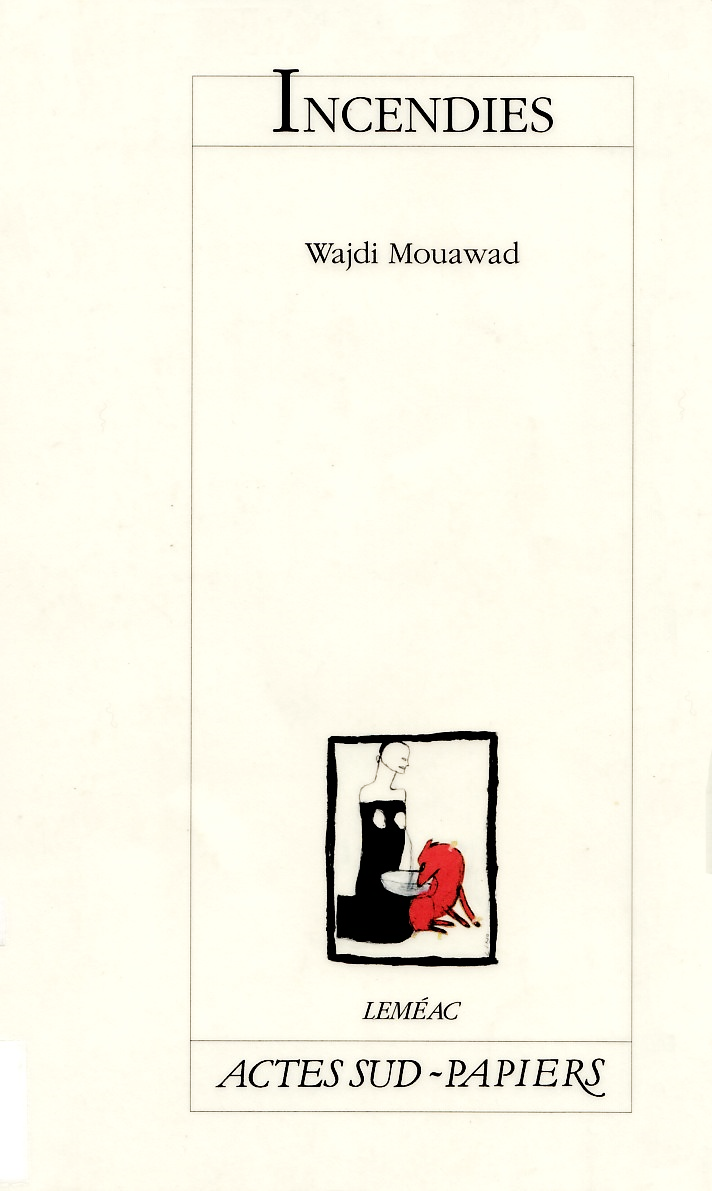 Incendies / Wajdi MouawadISBN 978-2-7427-8336-6Transcription intégrale de l’édition originale – ARIAL 16 Service de Transcription et d’Adaptation de Documents SITE du NEUHOF Centre Louis Braille – 80 Av. du Neuhof - 67100 Strasbourg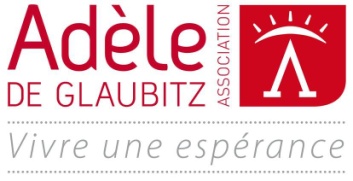 Ouvrage adapté pour une personne empêchée de lireCopie InterditeIncendiesWajdi MouawadActes Sud, 2009Pour Nayla Mouawad et Nathalie Sultan, l’une arabe, l’autre juive, toutes deux mes sœurs de sangUne consolation impitoyableIncendies est le second volet d'une tétralogie amorcée avec l'écriture et la mise en scène de Littoral en 1997. Sans en être une suite narrative, Incendies reprend la réflexion autour de la question de l'origine. Même si j'ignore encore exactement vers où ira la suite, et quand elle sera à nouveau abordée, je sais que, depuis peu, un mot encombre ma tête, peut-être est-ce un titre, peut-être est-ce un décor, mais ce mot, j’en ai l’intuition, est le rêve prémonitoire d’une troisième partie. Ce mot est Forêts.Tout comme Littoral, Incendies n'aurait jamais vu le jour sans la participation des comédiens. En ce sens, la manière dont la pièce fut écrite et mise en scène constitue aussi une suite de Littoral, puisque, là aussi, le texte fut écrit à mesure des répétitions échelonnées sur une période de dix mois.Je tiens à dire combien l'engagement des comédiens fut crucial. Simon n'aurait jamais été boxeur si Reda Guerinik n'avait pas participé au projet. Sawda n'aurait pas été aussi en colère sans Marie-Claude Langlois et Nihad n'aurait probablement pas chanté si je n'avais pas travaillé avec Éric Bernier. Il s'agissait de révéler l'acteur par le personnage et de révéler le personnage par l'acteur, pour qu'il n'y ait plus d'espace psychologique qui puisse les séparer. Le seul espace permettant à l'acteur et au personnage de ne pas totalement se confondre fut celui de la fiction, du faire semblant, de l'imagination. Alors, avant même qu'une ligne ne soit écrite, nous avons parlé de consolation. La scène comme un lieu de consolation impitoyable. Une consolation impitoyable. C'était déjà pour moi un pas dans le tunnel. Un esprit. Une sensation. Des mots commençaient à venir. Je me suis mis en marche. Une marche dans le noir. Les voix des comédiens me guidant. Il y eut, un jour, cette question : « Qu'avez-vous envie de faire sur une scène ? De dire ? Quelle action, quel fantasme auriez-vous envie de réaliser ? » Tout était permis. Du plus ludique au plus sérieux, du plus grotesque au plus conventionnel. Ça ne coûtait pas cher. Ainsi, Réda me parla de boxer. Marie-Claude de jouer le rôle d'une meilleure amie. Annick Bergeron, qui jouera l'une des trois Nawal, aurait bien voulu danser des claquettes et Richard Thériault, qui donnera corps à Hermile Lebel, aurait aimé chanter du Tim Jones. C'était drôle et fragile de voir chacun avouer ses fantasmes d'enfance ou d'adolescence, mais tout désir porte en lui une vérité incontestable et tout désir, si simplement exprimé un jour du mois de mai autour de la table, devenait pour moi une piste à laquelle je n'aurais jamais pensé tout seul. Tout ne fut pas pris en considération, mais souvent j'ai pu y trouver des solutions à la trame narrative. L'exemple le plus étonnant est celui du nez de clown. Isabelle Roy, qui allait interpréter la plus jeune des Nawal, avoue rêver de jouer un clown pas drôle. Il y avait un grand écart entre cette Nawal et un clown pas drôle, mais cette idée de clown va prendre une tournure étonnante et devenir un des points aveugles de l'histoire. Au-delà des fantasmes enfantins, il y avait aussi les idées et les paroles de chacun. Il fut question de territoire, de reconstruction, de la guerre du Liban, de Noé et de l'Abitibi. Il fut question de divorces, de mariages, de théâtre et de Dieu ; il fut aussi question du monde d'aujourd'hui, de la guerre en Irak, mais aussi du monde d'hier : la découverte de l'Amérique.L'écriture s'est alors mise en marche et le travail de répétition a suivi. Le travail de scénographie aussi eut à s'adapter au fait que le texte s'écrivait à mesure et, tout au long de cette période, j'ai eu le sentiment qu'il était question avant tout d'une troupe de théâtre, avec ses techniciens et ses comédiens, qui œuvraient pour dégager le chemin à l'écriture. Sans cette écoute, sans cette participation, sans cet engagement actif de la part de chaque membre de l'équipe, je n'aurais pas pu écrire. C'est important à dire, important à faire entendre : Incendies est né de ce groupe, son écriture est passée à travers moi. Pas à pas jusqu'au dernier mot.Wajdi Mouawad23 mars 2003PersonnagesNawalJeanneSimonHermileAntoineSawdaNihadIncendie de Nawal1. NotaireJour. Été. Bureau de notaire.Hermile LebelC'est sûr, c'est sûr, c'est sûr, je préfère regarder le vol des oiseaux. Maintenant faut pas se raconter de racontars : d'ici, à défaut d'oiseaux, on voit les voitures et le centre d'achats. Avant, quand j'étais de l'autre côté du bâtiment, mon bureau donnait sur l'autoroute. C'était pas la mer à voir, mais j'avais fini par accrocher une pancarte à ma fenêtre : Hermile Lebel, notaire. À l'heure de pointe ça me faisait une méchante publicité. Là, je suis de ce côté-ci et j'ai une vue sur le centre d'achats. Un centre d'achats ce n'est pas un oiseau. Avant, je disais un zoiseau. C'est votre mère qui m'a appris qu'il fallait dire un oiseau. Excusez-moi. Je ne veux pas vous parler de votre mère à cause du malheur qui vient de frapper, mais il va bien falloir agir. Continuer à vivre comme on dit. C'est comme ça. Entrez, entrez, entrez, ne restez pas dans le passage. C'est mon nouveau bureau. J'emménage. Les autres notaires sont partis. Je suis tout seul dans le bloc. Ici, c'est beaucoup plus agréable parce qu'il y a moins de bruit, l'autoroute est de l'autre côté. J'ai perdu la possibilité de faire de la publicité à l'heure de pointe, mais au moins je peux garder la fenêtre ouverte, et comme je n'ai pas encore l'air conditionné, ça tombe bien.Oui. Bon.C'est sûr, c'est pas facile.Entrez, entrez, entrez ! Ne restez pas dans le passage enfin, c'est un passage !Je comprends, en même temps, je comprends qu'on ne veuille pas entrer.Moi, je n'entrerais pas. Oui. Bon.C'est sûr, c'est sûr, c'est sûr, j'aurais bien mieux aimé vous rencontrer dans une autre circonstance mais l'enfer est pavé de bonnes circonstances, alors c'est plutôt difficile de prévoir. Je veux dire par là qu'on pouvait pas prévoir. La mort, ça ne se prévoit pas. Ça se prévient des fois, mais là encore on est un peu démuni. Si la mort était une autrui on pourrait l'appeler, la rencontrer, je ne sais pas, signer des actes notariés avec elle, mais la mort ça n'a pas de parole. Elle détruit toutes ses promesses. On pense qu'elle viendra plus tard, puis elle vient quand elle veut. J'aimais votre mère. Je vous dis ça comme ça, de long en large : j'aimais votre mère. Elle m'a souvent parlé de vous. En fait pas souvent, mais elle m'a déjà parlé de vous. Un peu. Parfois. Comme ça. Elle disait : les jumeaux. Elle disait la jumelle, souvent aussi le jumeau. Vous savez comment elle était, elle ne disait jamais rien à personne. Je veux dire bien avant qu'elle se soit mise à plus rien dire du tout, déjà elle ne disait rien et elle ne me disait rien sur vous. Elle était comme ça. Quand elle est morte, il pleuvait. Je ne sais pas. Ça m'a fait beaucoup de peine qu'il pleuve. Dans son pays il ne pleut jamais, alors un testament, je ne vous raconte pas le mauvais temps que ça représente. C'est pas comme les oiseaux, un testament, c'est sûr, c'est autre chose. C'est étrange et bizarre mais c'est nécessaire. Je veux dire que ça reste un mal nécessaire. Excusez-moi.Il éclate en sanglots.2. Dernières volontésQuelques minutes plus tard.Notaire. Jumeau, jumelle.Hermile LebelTestament de Madame Nawal Marwan. Les témoins qui ont assisté à la lecture du testament lors de son enregistrement sont Monsieur Trinh Xiao Feng, propriétaire du restaurant Les Burgers du Vietcong, et Madame Suzanne Lamontagne, serveuse au restaurant Les Burgers du Vietcong.C'est le restaurant qu'il y avait juste en bas du bloc. À l'époque, chaque fois que j'avais besoin de deux témoins, je descendais voir Trinh Xiao Feng. Alors, il montait avec Suzanne. La femme de Trinh Xiao Feng, Hui Huo Xiao Feng, gardait le restaurant. Le restaurant a fermé maintenant. Ça a fermé. Trinh est mort. Hui Fluo Xiao Feng s'est remariée avec Réal Bouchard qui était commis ici, chez Maître Yvon Vachon, un collègue. La vie est comme ça. En tout cas.L'ouverture du testament se fait en présence de ses deux enfants : Jeanne Marwan et Simon Marwan, tous deux âgés de 22 ans et nés, tous deux, le 20 août 1980 à l'hôpital Saint-François à Ville-Émard, c'est pas loin d'ici.Selon la volonté et conformément aux règlements et aux droits de madame Nawal Marwan, le notaire Hermile Lebel est institué exécuteur testamentaire.Je tiens à vous dire que c'était là la décision de votre mère. J'étais personnellement contre, je le lui ai déconseillé mais elle a insisté. J'aurais pu refuser, mais je n'ai pas pu.Le notaire ouvre l'enveloppe.Tous mes avoirs seront partagés équitablement entre Jeanne et Simon Marwan, enfants jumeaux nés de mon ventre. L'argent sera légué équitablement à l'un et à l'autre et mes meubles seront distribués selon leurs désirs et selon leurs accords. S'il y a litige ou mésentente, l'exécuteur testamentaire devra vendre les meubles et l'argent sera séparé équitablement entre le jumeau et la jumelle. Mes vêtements seront donnés à une œuvre de charité choisie par l'exécuteur testamentaire.À mon ami, le notaire Hermile Lebel, je lègue mon stylo plume noir.À Jeanne Marwan, je lègue la veste en toile bleue.À Simon Marwan, je lègue le cahier rouge.Le notaire sort les trois objets.Enterrement.Au notaire Hermile Lebel.Notaire et ami,Emmenez les jumeauxEnterrez-moi toute nueEnterrez-moi sans cercueilSans habit, sans écorceSans prièreEt le visage tourné vers le sol.Déposez-moi au fond d'un trou,Face première contre le monde.En guise d'adieu,Vous lancerez sur moiChacunUn seau d'eau fraîche.Puis vous jetterez la terre et scellerez ma tombe.Pierre et épitaphe.Au notaire Hermile Lebel.Notaire et ami,Aucune pierre ne sera posée sur ma tombeEt mon nom gravé nulle part.Pas d'épitaphe pour ceux qui ne tiennent pas leurs promessesEt une promesse ne fut pas tenue.Pas d'épitaphe pour ceux qui gardent le silence.Et le silence fut gardé.Pas de pierrePas de nom sur la pierrePas d'épitaphe pour un nom absent sur une pierre absente.Pas de nom.À Jeanne et Simon, Simon et Jeanne.L'enfance est un couteau planté dans la gorge.On ne le retire pas facilement.Jeanne,Le notaire Lebel te remettra une enveloppe.Cette enveloppe n'est pas pour toi.Elle est destinée à ton pèreLe tien et celui de Simon.Retrouve-le et remets-lui cette enveloppe.Simon,Le notaire Lebel te remettra une enveloppe.Cette enveloppe n'est pas pour toi.Elle est destinée à ton frère.Le tien et celui de Jeanne.Retrouve-le et remets-lui cette enveloppe.Lorsque ces enveloppes auront été remises à leur destinataireUne lettre vous sera donnéeLe silence sera briséEt une pierre pourra alors être posée sur ma tombeEt mon nom sur la pierre gravé au soleil.Long silence.SimonElle nous aura fait chier jusqu'au bout ! La salope ! La vieille pute ! La salope de merde ! L'enfant de chienne ! La vieille câlisse ! La vielle salope ! L'enculée de sa race ! Elle nous aura vraiment fait chier jusqu'au bout ! On se disait à chaque jour depuis si longtemps elle va crever, la salope, elle arrêtera de nous emmerder, elle arrêtera de nous écœurer la grosse tabarnak ! Et là, bingo ! Elle finit par crever ! Puis, surprise ! C'est pas fini ! Putain de merde ! On l'a pas prévue celle-là ; hostie que je l'ai pas vue venir ! Elle a bien préparé son coup, bien calculé ses affaires la crisse de pute ! Je lui cognerais le cadavre ! You bet qu'on va l'enterrer face contre terre ! You bet ! On va y cracher dessus !Silence.Moi, en tout cas, je vais cracher !Silence.Elle est morte, puis juste avant de mourir elle s'est demandé comment elle pouvait faire pour nous fucker encore plus l'existence ! Elle s'est assise, elle a réfléchi, puis elle a trouvé ! Faire son testament ! Son câlisse de testament !Hermile LebelElle l'a rédigé il y a cinq ans !SimonJ'en ai rien à foutre de quand elle l’a rédigé, O.K. !!Hermile LebelÉcoutez ! Elle est morte ! Votre mère est morte ! Je veux dire que c'est quelqu'un qui est mort. Quelqu'un qu'on ne connaît pas très bien personne, mais quand même, qui a été quelqu'un. Qui a été jeune, qui a été adulte, qui a été vieux puis qui est mort ! Alors il y a sûrement une explication au milieu de tout ça ! Ce n'est pas rien ! Je veux dire, elle a toujours bien vécu toute une vie torieu cette femme-là, ça doit bien valoir quelque chose en quelque part !SimonJe vais pas pleurer ! Je vous jure que je vais pas pleurer ! Elle est morte ! hey ! On s'en crisse-tu, tabarnak ! On s'en crisse-tu qu'elle soit morte ! Je ne lui dois rien, à cette femme-là. Pas une larme, rien ! On dira bien ce qu'on voudra ! Que je n'ai pas pleuré à la mort de ma mère ! Je dirai que ce n'était pas ma mère ! Que ce n'était rien ! On s'en crisse-tu tu penses, on s'en crisse-tu ? Je vais pas commencer à faire semblant ! Pas commencer à la pleurer ! Quand est-ce qu'elle a pleuré pour moi ? Pour Jeanne ? Jamais ! Jamais ! C'est pas un cœur qu'elle avait dans le cœur, c'est une brique. On pleure pas pour une brique, on pleure pas. Pas un cœur ! Une brique, putain, une brique ! Je ne veux plus en entendre parler ! Je ne veux plus rien savoir !Hermile LebelElle a pourtant émis un souhait à votre égard. Vos prénoms sont là, dans ses dernières volontés...SimonBig deal ! On est ses enfants et vous en savez plus sur elle que nous ! Big deal que nos prénoms soient là ! Big deal !Hermile LebelLes enveloppes, le cahier, l'argent...SimonJ'en veux pas de son argent, j'en veux pas de son cahier... Si elle pense m'émouvoir avec son crisse de cahier ! Hey ! C'est la meilleure, celle-là ! Ses dernières volontés ! Retrouve ton père et ton frère ! Pourquoi elle ne les a pas retrouvés elle-même si c'était si urgent, tabarnak ! ? Pourquoi elle ne s'est pas un peu occupée de nous, la crisse, s'il lui fallait absolument un autre fils quelque part ? ! Pourquoi dans son putain de testament elle ne dit pas une seule fois le mot mes enfants pour parler de nous ? ! Le mot fils, le mot fille ! je veux dire, je ne suis pas cave ! Je ne suis pas cave ! Pourquoi elle dit les jumeaux ? ! « La jumelle le jumeau, enfants sortis de mon ventre », comme si on était un tas de vomissure, un tas de merde qu'elle a été obligée de chier ! Pourquoi ? !Hermile LebelÉcoutez, je comprends !SimonQu'est-ce que tu peux comprendre, tête de gland !Hermile LebelJe comprends très bien qu'après avoir écouté ce qu'on vient d'écouter on puisse se retrouver les quatre jambes en l'air en se demandant ce qui se passe, qui on est et pourquoi pas nous ! Je comprends, je veux dire je comprends ! C'est pas tous les jours qu'on apprend que notre père que l'on croyait mort est encore vivant et qu'on a un frère quelque part dans le monde !SimonY a pas de père, y a pas de frère, c'est n'importe quoi !Hermile LebelPas dans un testament ! Pas des choses comme ça !SimonVous ne la connaissez pas !Hermile LebelJe la connais d'une manière différente !SimonDe toutes les façons, ça ne me tente pas de discuter avec vous !Hermile LebelIl faut lui faire confiance !SimonÇa ne me tente pas...Hermile LebelElle avait ses raisons.SimonÇa me tente pas de discuter avec vous ! J’ai un combat de boxe dans dix jours, fait que je veux rien savoir ! On va l'enterrer et c'est tout ! On va aller voir un salon funéraire, on va acheter un cercueil, on va la mettre dans le cercueil, mettre le cercueil dans le trou, la terre dans le trou, une pierre sur la terre et son nom sur la pierre, et on décrisse toute la gang !Hermile LebelC'est impossible ! Ce ne sont pas là les volontés de votre mère et je ne permettrai pas qu'on aille à l'encontre de ses volontés !SimonEt tu es qui, toi, pour aller à l'encontre ?Hermile LebelJe suis, malheureusement, son exécuteur testamentaire et je n'ai pas la même opinion que vous sur cette femme !SimonComment pouvez-vous la prendre au sérieux ? Je veux dire ! Pendant dix ans elle passe ses journées au palais de justice à assister à des procès sans fin de tordus, de vicieux et d'assassins de tous genres puis, du jour au lendemain, elle se tait, ne dit plus un mot ! Jamais ! Pendant des années ! Cinq ans sans parler, c'est long en tabarnak ! Plus une parole, plus un son, plus rien ne sort de sa bouche ! Elle pète un câble, un plomb, elle pète une fuze si vous préférez et elle s'invente un mari encore vivant, mort depuis des lustres, et un autre fils qui n'a jamais existé, parfaite fabulation de l'enfant qu'elle aurait voulu avoir, de l'enfant qu'elle aurait été capable d'aimer, cette salope, et là, elle veut que moi, j'aille le chercher ! Si après ça vous êtes capable de me parler de dernières volontés...Hermile LebelDu calme !SimonSi après ça vous pouvez me convaincre qu'il s'agit là des dernières volontés de quelqu'un qui a encore toute sa tête...Hermile LebelDu calme !SimonPutain ! Câlisse d'hostie de crisse de fuck, de fuck, de fuck...Silence.Hermile LebelC'est sûr, c'est sûr, c'est sûr, mais tout de même, avouez que vous aussi vous arrangez les choses à votre convenance... Je ne sais pas, ça ne me regarde pas... vous avez raison... elle s'est tue sans que l'on comprenne pourquoi pendant longtemps et oui... oui... c'est un acte de folie à première vue... mais peut-être pas... je veux dire c'était peut-être autre chose... Je ne veux pas vous vexer mais si c'était un acte de folie elle n'aurait pas reparlé. Et puis l'autre jour, tout de même, ou l'autre nuit, vous le savez, vous ne pouvez pas le nier, on vous a appelé, elle a parlé. Et vous ne pouvez pas me dire que c'était une coïncidence, un effet du hasard ! Je ne crois pas à ça, moi ! Je veux dire que c'était un cadeau qu'elle vous faisait ! Le plus beau cadeau qu'elle pouvait vous faire ! Je veux dire ça a son importance ! Vous ne pouvez pas le nier, l'oublier, faire semblant que ce n'était pas là. C'était là, à quatre heures du matin, quatre heures du matin précises. L'infirmier nous l'a répété. Il peut en témoigner. Je veux dire c'est pas des blagues là, le jour et l'heure de votre anniversaire elle recommence à parler ! Et elle dit quoi ? Elle dit : « Maintenant que nous sommes ensemble ça va mieux. Maintenant que nous sommes ensemble ça va mieux ! » C'est pas habituel comme phrase ! Elle n'a pas dit : « Coudonc ! Je mangerais bien un hot-dog oignon, relish, moutarde », ou bedon : « Passez-moi le sel ! » Non ! « Maintenant que nous sommes ensemble ça va mieux. » Hey ! L'infirmier l'a entendue. Il l'a entendue. Pourquoi il aurait inventé ? Il n'aurait pas pu. Pas pu inventer quelque chose de si vrai. Vous le savez, je le sais, on le sait tous, une phrase pareille, ça lui ressemble comme deux couteaux ! Alors on ne peut pas nier. Mais bon, je suis d'accord avec vous ! C'est vrai ! Elle s'est tue pendant des années. Je vous l'accorde et je vous l'accorde aussi, si tout ça était demeuré dans cet état j'aurais eu des doutes moi aussi. Comme quoi vous avez raison ! Mais quand même, il ne faut pas l'oublier, il faut, je crois, le prendre en considération. Elle a posé un acte de raison. Le jour et l'heure de votre anniversaire ! « Maintenant que nous sommes ensemble ça va mieux ! » L'infirmier nous a appelés aussitôt. C'est un fait qui prouve, du moins, qu'elle a encore sa tête. Vous ne pouvez pas dire non. Le nier. Nier votre anniversaire ! On ne nie pas ce genre de choses. Maintenant c'est sûr ! C'est sûr, c'est sûr, c'est sûr, vous avez la liberté de faire ce que vous voulez, vous avez la liberté de ne pas répondre aux volontés de votre mère. Vous n'êtes obligés en rien. Mais vous ne pouvez pas exiger la même chose des autres. De moi. De votre sœur. Les faits sont là : votre mère demande une chose à chacun de nous trois, ce sont des volontés, et chacun fait ce qu'il veut. Même les condamnés à mort ont le droit à des volontés. Pourquoi pas votre mère...Simon sort.Les enveloppes sont avec moi. Je vais les garder. Aujourd'hui vous ne voulez pas en entendre parler, mais peut-être plus tard. Rome ne s'est pas construite en plein jour. Faut se laisser du temps. Vous pouvez m'appeler n'importe quand...Jeanne sort à son tour.3. Théorie des graphes et vision périphériqueSalle de cours où enseigne Jeanne. Rétroprojecteur.Jeanne allume le rétroprojecteur.Début du cours.JeanneJe ne peux pas dire aujourd'hui combien d'entre vous passeront à travers les épreuves qui vous attendent. Les mathématiques telles que vous les avez connues jusqu'à présent ont eu pour but d'arriver à une réponse stricte et définitive en partant de problèmes stricts et définitifs. Les mathématiques dans lesquelles vous vous engagez en suivant ce cours d'introduction à la théorie des graphes sont d'une tout autre nature puisqu'il sera question de problèmes insolubles qui vous mèneront, toujours, vers d'autres problèmes tout aussi insolubles. Les gens de votre entourage vous répéteront que ce sur quoi vous vous acharnez est inutile. Votre manière de parler changera et, plus profondément encore, votre manière de vous taire et de penser. C'est cela précisément que l'on vous pardonnera le moins. On vous reprochera souvent de dilapider votre intelligence à des exercices théoriques absurdes, plutôt que de la mettre au profit de la recherche contre le sida ou d'un traitement contre le cancer. Vous n'aurez aucun argument pour vous défendre, car vos arguments seront eux-mêmes d'une complexité théorique absolument épuisante. Bienvenue en mathématiques pures, c'est-à-dire au pays de la solitude. Introduction à la théorie des graphes.Salle d'entraînement. Simon avec Ralph.RalphTu sais pourquoi t'as perdu ton dernier combat, Simon ? Et tu sais pourquoi t'as perdu ton avant-dernier combat ?SimonJ'étais pas en forme, c'est tout.RalphC'est pas comme ça que tu vas arriver à te qualifier. Mets tes gants.JeannePrenons un polygone simple à cinq côtés nommés A, B, C, D et E. Nommons ce polygone le polygone K. Imaginons à présent que ce polygone représente le plan d'une maison où vit une famille. Et qu'à chaque coin de cette maison est posté un des membres de cette famille. Remplaçons un instant A, B, C, D et E par la grand-mère, le père, la mère, le fils, la fille vivant ensemble dans le polygone K. Posons alors la question de savoir qui, du point qu'il occupe, voit qui. La grand-mère voit le père, la mère et la fille. Le père voit la mère et la grand-mère. La mère voit la grand-mère, le père, le fils et la fille. Le fils voit la mère et la sœur. Enfin la sœur voit le frère, la mère et la grand-mère.RalphTu ne regardes pas ! T'es aveugle ! Tu ne vois pas les jeux de jambes du gars qui est en face de toi ! Tu ne vois pas sa garde... On appelle ça un problème de vision périphérique.SimonO.K., c’est bon !JeanneOn appelle cette application l'application théorique de la famille habitant dans le polygone K.RalphRéchauffe-toi !JeanneMaintenant, enlevons les murs de la maison et traçons des arcs uniquement entre les membres qui se voient. Le dessin auquel nous arrivons est appelé graphe de visibilité du polygone K.RalphIl y a trois choses à observer.JeanneIl existe donc trois paramètres avec lesquels nous jonglerons au cours des trois prochaines années : les applications théoriques des polygones...RalphC’est toi le plus fort !JeanneLes graphes de visibilité des polygones...RalphAucune pitié pour le type en face de toi !JeanneEnfin, les polygones et leur nature.RalphSi tu gagnes tu deviens professionnel !JeanneLe problème est le suivant : pour tout polygone simple, je peux facilement – comme nous l’avons démontré – tracer son graphe de visibilité et son application théorique. Maintenant, comment puis-je, en partant d'une application théorique, celle-ci par exemple, tirer le graphe de visibilité et le polygone concordant ? Quelle est la forme de la maison où vivent les membres de cette famille représentée par cette application ? Essayez de dessiner le polygone.Gong. Simon attaque aussitôt et boxe dans les mains de son entraîneur.RalphT'es pas là, t'es pas concentré !SimonMa mère est morte !RalphJustement ! La meilleure façon de t’en sortir c’est de gagner ton prochain combat ! Alors lève-toi ! Et frappe ! Tu n’y arriveras pas sinon !JeanneVous n'y arriverez pas. Toute la théorie des graphes repose essentiellement sur ce problème pour l'instant impossible à résoudre. Or, c'est cette impossibilité qui est belle.Gong de fin d'entraînement.4. La conjecture à résoudreSoir. Bureau du notaire.Hermile Lebel et la jumelle.Hermile LebelC'est sûr, c'est sûr, c'est sûr, il y a des fois, comme ça, dans la vie, où il faut agir. Plonger. Je suis content que vous soyez revenue. Content pour votre mère.JeanneVous avez l'enveloppe ?Hermile LebelLa voici. Cette enveloppe n'est pas pour vous, mais pour votre père, le vôtre et celui de votre frère. Votre mère souhaite que vous le retrouviez, et que vous la lui remettiez.Jeanne s'apprête à sortir du bureau.Hermile LebelElle vous léguait aussi cette veste en toile verte avec le numéro 72 à l’endos.Jeanne prend la veste.Vous croyez que votre père est vivant ?Jeanne sort. Pause. Jeanne revient.JeanneEn mathématiques, 1 + 1 ne font pas 1,9 ou 2,2. Ils font 2. Que vous y croyiez ou pas, ils font 2. Que vous soyez de bonne humeur ou très malheureux, 1 et 1 font 2. Nous appartenons tous à un polygone. Je croyais connaître ma place dans le polygone auquel j'appartiens. Je croyais être ce point qui ne voit que son frère Simon et sa mère Nawal. Aujourd'hui, j'apprends qu'il est possible que du point de vue que j'occupe, je puisse voir aussi mon père ; j'apprends aussi qu'il existe un autre membre à ce polygone, un autre frère. Le graphe de visibilité que j'ai toujours tracé est nul et faux. Quelle est ma place dans le polygone ? Pour trouver, il me faut résoudre une conjecture. Mon père est mort. Ça, c'est la conjecture. Tout porte à penser qu'elle est vraie. Mais rien ne la prouve. Je n'ai pas vu son cadavre, pas vu sa tombe. Il se peut, donc, entre 1 et l'infini, que mon père soit vivant. Au revoir, monsieur Lebel.Jeanne sort. Nawal (14 ans) est dans le bureau.Hermile Lebel sort de son bureau et appelle du couloir.Hermile LebelJeanne !Nawal (appelant).Wahab !Hermile LebelJeanne ! Jeanne !Hermile Lebel revient, sort son téléphone portable et compose un numéro.Nawal (appelant).Wahab !Wahab (au loin).Nawal !Nawal (appelant).Wahab !Wahab (au loin).Nawal !Hermile LebelAllô, Jeanne ? C'est maître Lebel. Il y a une chose à laquelle je viens de penser.Nawal (appelant).Wahab ! !Wahab (au loin).Nawal !Hermile LebelVotre mère a connu votre père lorsqu'elle était très jeune.Nawal (appelant).Wahab !Hermile LebelJe vous le dis, je ne sais pas si vous le saviez.Wahab (au loin).Nawal !5. Ce qui est làAube. Forêt. Rocher. Arbres blancs. Nawal (14 ans). Wahab.NawalWahab ! Écoute-moi. Ne dis rien. Non. Ne parle pas. Si tu dis un mot, je pourrais me taire et ne plus jamais parler. Si tu me dis un mot, un seul, tu pourrais me tuer. Tu ne sais pas encore, tu ne sais pas le bonheur qui va être notre malheur. Wahab, j'ai l'impression qu'à partir du moment où je vais laisser échapper les mots qui vont sortir de ma bouche, tu vas mourir toi aussi. Je vais me taire, Wahab, promets-moi alors de ne rien dire, s'il te plaît, je suis fatiguée, s'il te plaît, laisse le silence. Je vais me taire. Ne dis rien. Ne dis rien.Elle se tait.Je t'ai appelé toute la nuit. J'ai couru toute la nuit. Je savais que j'allais te trouver au rocher aux arbres blancs. Je vais te le dire. Je voulais le hurler pour que tout le village l'entende, pour que les arbres l'entendent, que la nuit l'entende, pour que la lune et les étoiles l'entendent. Mais je ne pouvais pas. Je dois te le dire à l'oreille, Wahab, après, je ne pourrai plus te demander de rester dans mes bras même si c'est ce que je veux le plus au monde, même si j'ai la conviction que je serai à jamais incomplète si tu demeures à l'extérieur de moi, même si, à peine sortie de l'enfance, je t'avais trouvé, toi, et qu'avec toi je tombais enfin dans les bras de ma vraie vie, je ne pourrai plus rien te demander.Il l'embrasse.J'ai un enfant dans mon ventre, Wahab ! Mon ventre est plein de toi. Mon ventre est plein de toi. C'est un vertige, n'est-ce pas ? C'est magnifique et horrible, n'est-ce pas ? C'est un gouffre et c'est comme la liberté aux oiseaux sauvages, n'est-ce pas ? Et il n'y a plus de mots ! Que le vent ! Quand j'ai entendu la vieille Elhame me le dire, un océan a éclaté dans ma tête. Une brûlure.WahabElhame se trompe peut-être.NawalElhame ne se trompe pas. Je lui ai demandé : « Elhame, tu es sûre ? » Elle a rigolé. Elle m'a caressé le visage. Elle m'a dit qu'elle a fait naître tous les enfants du village depuis quarante ans. Elle m'a sortie du ventre de ma mère et elle a sorti ma mère du ventre de sa mère. Elhame ne se trompe pas. Elle m'a promis qu'elle ne dira rien à personne. « Ce ne sont pas mes affaires, elle a dit, mais dans deux semaines au plus tard, tu ne pourras plus le cacher. »WahabOn ne le cachera pas.NawalOn nous tuera. Toi le premier.WahabOn leur expliquera.NawalTu crois qu'ils nous écouteront ? Qu'ils nous entendront ?WahabDe quoi tu as peur, Nawal ?NawalTu n'as pas peur, toi ? (Temps)Pose ta main. Qu'est-ce que c'est ? Je ne sais pas si c'est la colère, je ne sais pas si c'est la peur, je ne sais pas si c'est le bonheur. Où serons-nous, toi et moi, dans cinquante ans ?WahabNawal, écoute-moi. Cette nuit est un cadeau, je n'ai peut-être pas de tête pour dire ça, mais j'ai un cœur, et il est solide. Il est patient. Ils crieront, nous les laisserons crier. Ils injurieront, nous les laisserons injurier. Peu importe. À la fin, après leurs cris et leurs injures, il restera toi, moi et un enfant de toi et de moi. Toi et moi réunis. Ton visage et mon visage dans le même visage. J'ai envie de rire. Ils me frapperont mais moi, toujours, j'aurai un enfant au fond de ma tête.NawalMaintenant que nous sommes ensemble, ça va mieux.WahabNous serons toujours ensemble. Rentre chez toi, Nawal. Attends qu'ils se réveillent. Quand ils te verront, à l'aube, assise à les attendre, ils t'écouteront parce qu'ils sauront que quelque chose d'important est arrivé. Si tu as peur, pense qu'au même instant je serai chez moi, attendant que tous se réveillent. Et je leur dirai. L'aube n'est pas loin. Allons-y avant qu'ils ne se réveillent. Pense à moi comme je pense à toi, et ne te perds pas dans le brouillard. N'oublie pas : maintenant que nous sommes ensemble, ça va mieux.Wahab part.6. CarnageMaison de Nawal (14 ans).Mère et fille.JihaneCet enfant ne te regarde pas, Nawal.NawalIl est dans mon ventre.JihaneOublie ton ventre ! Cet enfant ne te regarde pas. Ne regarde pas ta famille, ne regarde pas ta mère, ne regarde pas ta vie.NawalJe mets ma main là, je vois déjà son visage.JihaneCe que tu vois ne compte pas ! Cet enfant ne te regarde pas. Il n'existe pas. Il n'est pas là.NawalElhame me l'a dit. Elle m'a dit : « Tu portes un enfant. »JihaneElhame n'est pas ta mère.NawalElle me l'a dit.JihanePeu importe ce qu'a pu te dire Elhame. Cet enfant n'existe pas.NawalEt quand il sera là ?JihaneIl n'existera pas.NawalJe ne comprends pas.JihaneSèche tes larmes !NawalC'est toi qui pleures !JihaneCe n'est pas moi qui pleure, c'est toute ta vie qui coule ! Tu reviens de loin, Nawal, tu reviens avec ton ventre souillé, et tu te tiens droite devant moi, pour me dire, là, avec ton corps d'enfant : j'aime et j'ai mon amour entier dans mon ventre. Tu reviens de la forêt et tu dis que c'est moi qui pleure. Crois-moi, Nawal, cet enfant n'existe pas. Tu vas l'oublier.NawalOn n'oublie pas son ventre !JihaneOn oublie.NawalJe ne pourrai pas !JihaneAlors tu choisiras. Garde cet enfant et à l'instant, à l'instant, quitte les vêtements que tu portes et qui ne t'appartiennent pas, quitte la maison, quitte ta famille, ton village, tes montagnes, ton ciel et tes étoiles et quitte-moi...NawalMaman.JihaneQuitte-moi nue, avec ton ventre et la vie qu'il renferme. Ou bien reste et agenouille-toi, Nawal, agenouille-toi.NawalMaman.JihaneQuitte tes vêtements ou agenouille-toi !Nawal s'agenouille.Tu resteras à l'intérieur de la maison comme cette vie est à l'intérieur de toi. Elhame viendra sortir cet enfant de ton ventre. Elle le prendra et le donnera à qui elle voudra.7. Un couteau planté dans la gorgeNawal (15 ans), seule dans une chambre.NawalMaintenant que nous sommes ensemble, ça va mieux. Maintenant que nous sommes ensemble, ça va mieux. Maintenant que nous sommes ensemble, ça va mieux.NaziraPatience, Nawal. Il ne te reste plus qu'un mois.NawalJ'aurais dû partir, grand-mère, ne pas m'agenouiller, ne pas m'agenouiller, donner mes habits, donner tout, quitter la maison, le village, tout.NaziraTout ceci nous arrive de la misère, Nawal. Pas de beauté autour de nous. Que la colère d'une vie dure et blessante. Les indices de la haine à chaque coin de rue. Personne pour parler doucement aux choses. Tu as raison, Nawal, l'amour que tu avais à vivre, tu l'as vécu et l'enfant que tu devais avoir te sera enlevé. Il ne te reste rien. Lutter contre la misère, peut-être, ou bien tomber dedans.Nazira n'est plus dans la chambre. On frappe contre la fenêtre.Voix de WahabNawal ! Nawal, c'est moi.NawalWahab !Voix de WahabÉcoute-moi, Nawal. Je n'ai pas beaucoup de temps. À l'aube on m'emmène loin d'ici et loin de toi. Je reviens du rocher aux arbres blancs. J'ai dit adieu au lieu de mon enfance et mon enfance est pleine de toi, Nawal. Nawal, ce soir, l'enfance est un couteau que l'on vient de me planter dans la gorge. À jamais j'aurai dans la bouche le goût de ton propre sang. Je voulais te le dire. Je voulais te dire que cette nuit, mon cœur est plein d'amour, il va exploser. Partout on me dit que je t'aime trop ; moi, je ne sais pas ce que ça veut dire aimer trop, je ne sais pas ce que ça veut dire être loin de toi, je ne sais pas ce que ça veut dire quand tu n'es plus là. Je devrai réapprendre à vivre sans toi. Je comprends maintenant ce que tu as voulu dire quand tu m'as demandé : « Où serons-nous dans cinquante ans ? » Je ne sais pas. Mais partout où je serai, tu seras. Nous rêvions de regarder l'océan ensemble. Eh bien, Nawal, je te le dis, je te le dis, le jour où je le verrai, le mot océan explosera dans ta tête et tu éclateras en sanglots car tu sauras alors que je pense à toi. Peu importe où je serai, nous serons ensemble. Il n'y a rien de plus beau que d'être ensemble.NawalJe t'entends, Wahab.Voix de WahabNe sèche pas tes larmes, car je ne sécherai pas les miennes de toute la nuit et lorsque tu mettras cet enfant au monde, dis-lui mon amour pour lui, mon amour pour toi. Dis-lui.NawalJe lui dirai, je te jure que je lui dirai. Pour toi et pour moi je lui dirai. Je lui soufflerai à l'oreille : « Quoi qu'il arrive, je t'aimerai toujours. » Je retournerai moi aussi au rocher aux arbres blancs, je dirai, moi aussi, au revoir à l'enfance, et l'enfance sera un couteau que je me planterai dans la gorge.Nawal est seule.8. PromesseNuit. Accouchement de Nawal.Elhame donne l'enfant à Nawal (15 ans).ElhameC'est un garçon.NawalQuoi qu'il arrive, je t'aimerai toujours ! Quoi qu'il arrive, je t'aimerai toujours !Nawal glisse un nez de clown dans les langes de l'enfant.On reprend l'enfant.ElhameJe vais vers le sud. J'emmènerai l'enfant avec moi.NaziraJe me sens vieille comme si j'avais mille ans. Voici les jours qui passent et les mois qui partent. Le soleil se lève et se couche. Les saisons qui passent. Nawal qui ne dit plus rien, qui se tait et qui erre. Son ventre est parti et moi, je sens l'appel de la vieille terre. Trop de douleur depuis longtemps m'accompagne. Donnez-moi le lit. Avec la fin de l'hiver, j'entends le pas de la mort dans l'eau courante des ruisseaux.Nazira est alitée.9. Lire, écrire, compter, parlerNazira meurt.NaziraNawal !Nawal (16 ans) accourt.Prends-moi la main ! Nawal !Nawal, il y a des choses que l'on a envie de dire au moment de la mort. Des choses que l'on aimerait dire aux gens que l'on a aimés, qui nous ont aimé... leur dire... pour les aider une dernière fois... une dernière fois leur dire des choses... les armer pour le bonheur !... Voilà un an, ton enfant est sorti de ton ventre et depuis tu marches la tête dans les nuages. Ne tombe pas, Nawal, ne dis pas oui. Dis non. Refuse. Ton amour est parti, ton enfant est parti. Il a eu un an. Il y a quelques jours seulement. N'accepte pas, Nawal, n'accepte jamais. Mais pour pouvoir refuser, il faut savoir parler. Alors arme-toi de courage et travaille bien ! Écoute ce qu'une vieille femme qui va mourir a à te dire : apprends à lire, apprends à écrire, apprends à compter, apprends à parler. Apprends. C'est ta seule chance de ne pas nous ressembler. Apprends. Promets-le-moi.NawalJe te le promets.NaziraIls m'enterreront dans deux jours. Ils me mettront en terre, le visage tourné vers le ciel, sur mon corps ils lanceront chacun un seau d'eau mais ils ne marqueront rien sur la pierre car aucun d'entre eux ne sait écrire. Toi, Nawal, quand tu sauras, reviens et grave mon nom sur la pierre : « Nazira ». Grave mon nom car j'ai tenu mes promesses. Je m'en vais, Nawal. Pour moi, ça se termine, la lumière sera bientôt là, mais toi Nawal, toi... ça ne fait que commencer... Nous, notre famille, les femmes de notre famille, sommes engluées dans la colère depuis si longtemps : j'étais en colère contre ma mère et ta mère est en colère contre moi tout comme tu es en colère contre ta mère. Toi aussi tu laisseras à ta fille la colère en héritage. Il faut casser le fil. Alors apprends. Puis va-t'en. Prends ta jeunesse et tout le bonheur possible et quitte le village. Tu es le sexe de la vallée, Nawal. Tu es sa sensualité et son odeur. Prends-les avec toi, et arrache-toi d'ici comme on s'arrache du ventre de sa mère. Apprends à lire, à écrire, à compter, à parler : apprends à penser. Nawal. Apprends.Nazira meurt.On la lève du lit. On la pose dans un trou.Chacun lance sur son corps un seau d'eau.C'est la nuit. Chacun se recueille.Un téléphone portable se met à sonner.10. Enterrement de NawalCimetière. Jour.Hermile Lebel. Jeanne. Simon dans un cimetière.Hermile Lebel décroche.Hermile LebelAllô oui, Hermile Lebel, notaire / Oui, je vous ai appelé, ça fait deux heures que j'essaie de vous appeler ! / Qu'est-ce qu'il y a ? Justement, y’a rien ! Il était supposé y avoir trois seaux d'eau devant la fosse, puis y’a rien / Oui, c'est moi qui ai appelé pour les seaux d'eau / Quoi ça « c'est quoi le problème, y en a pas de problème » y en a un gros de problème / Je vous dis qu'il était supposé y avoir trois seaux d'eau, puis y en a pas / On est au cimetière, où voulez-vous qu'on soit, torpinouche ! Vous êtes bouché ou quoi ? On est là pour l'enterrement de Nawal Marwan / Trois seaux d'eau / Bien sûr que c'était entendu c'était juste ça : entendu ; je suis même venu moi-même. J'ai averti tout le monde : enterrement particulier, on a juste besoin de trois seaux d'eau ; ça semblait pas bien compliqué, j'ai même dit au responsable du cimetière : « Voulez-vous qu'on apporte nos seaux d'eau à nous autres nous-mêmes ? » Il m'a dit : « Pensez-vous ! On va vous les préparer, vous êtes suffisamment éprouvés comme ça ! » J'ai dit que bon ; puis là, on est là, dans le cimetière, puis y a pas de seau d'eau et là on commence à être de plus en plus éprouvés… Je veux dire ! C'est un enterrement c'est pas une partie de bowling tsé ! Puis je veux dire on est pas très compliqués : pas de cercueil, pas de pierre, rien, le strict minimum ! Sobre ; on fait ça sobre, on fait juste demander trois malheureux seaux d'eau, puis l'administration du cimetière n'est pas apte à relever le défi. Je veux dire / Ha ! vous êtes pas habitués à avoir des demandes de seaux d'eau ? / Mais on vous demande pas d'être habitués, on vous demande trois seaux d'eau ! On vous demande pas d'inventer le moteur à quatre trous / Oui, trois / Non, pas un, trois / Ben ça fait que ça ne se peut pas, il en faut trois / Non on peut pas en prendre un seul puis le remplir trois fois ! On veut trois seaux d'eau remplis une seule fois / Oui, je suis sûr / Ben oui, qu'est-ce que vous voulez que je vous dise ? Faites-la votre recherche.Il raccroche.Ils vont faire une recherche.SimonPourquoi vous faites tout ça ?Hermile LebelQuoi ça ?SimonTout ça. L'enterrement, les volontés. Pourquoi vous, vous faites tout ça ?Hermile LebelParce que cette femme qui est au fond du trou, la face contre terre, que toute ma vie j'ai appelée Madame Nawal, est mon amie. Mon amie. Je ne sais pas si ça a du sens pour vous, mais moi, je ne savais pas que ça en avait autant pour moi.Le téléphone portable d'Hermile Lebel sonne.Il décroche.Allô oui, Hermile Lebel, notaire / Oui, bon, alors qu'est-ce qui arrive ? / Ils étaient préparés et placés devant une autre fosse / Eh bien, il y a eu erreur / Nawal Marwan / Votre efficacité est redoutable.Il raccroche.Chacun se saisit d'un seau. Et le vide dans le trou.On enterre Nawal et l'on part sans avoir posé de pierre.11. SilenceJour. Scène d'un théâtre.Antoine est là.JeanneMonsieur Antoine Ducharme ? Jeanne Marwan, je suis la fille de Nawal Marwan. Je suis passée à l'hôpital, on m'a dit que vous n'êtes plus infirmier depuis la mort de ma mère. Que vous travaillez à présent dans ce théâtre. Je suis venue. Je voulais savoir si elle n'avait rien dit d'autre.AntoineLa voix de votre mère résonne encore à mes oreilles : « Maintenant que nous sommes ensemble, ça va mieux. » Ce sont exactement les mots qu'elle a prononcés. Je vous ai appelée aussitôt.JeanneJe sais.AntoinePendant cinq ans ce fut toujours le même silence. Je suis désolé.JeanneJe vous remercie tout de même.AntoineQue cherchez-vous ?JeanneElle nous a toujours dit que notre père était mort pendant la guerre dans son pays natal. Je veux une preuve de cette mort.PauseAntoineJe suis content que vous soyez venue, Jeanne. Depuis qu'elle est morte, j’hésitais, je voulais vous appeler, vous et votre frère. Pour vous dire, vous expliquer. Mais j'hésitais. Aujourd’hui vous êtes là, dans ce théâtre, c’est bien. Alors je vais vous le dire. Au cours de toutes ces années passées à son chevet, je devenais étourdi à force d'entendre le silence de votre mère. Une nuit, je me suis réveillé avec une drôle d'idée. Peut-être qu'elle parle quand je ne suis pas là ? Peut-être qu'elle parle toute seule ? J'ai apporté un enregistreur à cassettes. J'ai hésité. Je n'avais pas le droit. Si elle parle seule, c'est son choix. Alors je me suis promis de ne jamais écouter. Enregistrer sans jamais savoir. Enregistrer.JeanneEnregistrer quoi ?AntoineDu silence, son silence. Le soir, avant de la quitter, je démarrais l'enregistrement. Un côté d'une cassette faisait une heure. Je n'ai pas trouvé mieux. Le lendemain, je retournais la cassette, et avant de la quitter, je partais à nouveau l'enregistrement. J'ai enregistré plus de cinq cents heures. Toutes les cassettes sont là. Prenez-les. C'est tout ce que je peux faire.Jeanne prend la boîte.JeanneAntoine, qu'avez-vous fait avec elle pendant tout ce temps ?AntoineRien. Je m'asseyais souvent à ses côtés. Je la regardais. Quelquefois aussi je mettais de la musique. Je la faisais danser.Antoine met une cassette dans l'enregistreur. Une musique.Jeanne part.Incendie de l’enfance12. Le nom sur la pierreNawal (19 ans) devant la tombe de sa grand-mère.Elle grave le nom de Nazira en arabe.NawalNoûn, Aleph, zaïn, yé, rra ! Nazira. Ton nom éclaire ta tombe. Je suis entrée dans le village en passant par la route du bas. Ma mère était là, au milieu du chemin. Elle m'attendait, je crois. Elle devait se douter. À cause de la date. On s'est regardées comme deux étrangères. L'un après l'autre, les villageois sont arrivés. J'ai dit : « Je suis revenue pour graver le nom de ma grand-mère sur sa tombe. » Ils ont ri : « Tu sais écrire, maintenant ? » J'ai dit oui. Ils ont ri. Un homme m'a craché dessus. Il a dit : « Tu sais écrire mais tu ne sais pas te défendre. » J'ai pris le livre que j'avais dans la poche. J'ai frappé si fort que la couverture s'est pliée, il est tombé assommé. J'ai continué ma route. Ma mère m'a regardée jusqu'à ce que j'arrive à la fontaine et que je tourne pour monter jusqu'au cimetière et venir sur ta tombe. Ton nom est gravé, je m'en vais. Je vais retrouver mon fils. J'ai rempli ma promesse envers toi, je remplirai ma promesse envers lui, tenue au jour de sa naissance. Quoi qu'il arrive, je t'aimerai toujours. Merci, grand-mère.Nawal part.13. SawdaNawal (19 ans) sur un chemin plombé par le soleil.Sawda est là.SawdaJe t'ai vue ! De loin, je t'ai observée quand tu as gravé le nom de ta grand-mère sur sa pierre. Puis tu t'es levée d'un coup et tu t'es enfuie en courant. Pourquoi ?NawalEt toi, pourquoi tu m'as suivie ?SawdaJe voulais te voir écrire. Voir si ça existait vraiment. Ici, la rumeur est partie très vite ce matin. Après trois ans, tu revenais. Dans le camp, on disait : « Nawal est revenue, elle sait écrire, elle sait lire. » Tout le monde riait. J'ai couru pour t'attendre à l'entrée du village mais tu étais déjà là. Je t'ai vue frapper l'homme avec le livre, et j'ai regardé le livre trembler au bout de ta main et j'ai pensé à tous les mots, à toutes les lettres, chauffés à blanc par la colère qui habitait ton visage. Tu es partie, je t'ai suivie.NawalQu'est-ce que tu veux ?SawdaApprends-moi à lire, à écrire.NawalJe ne sais pas.SawdaSi, tu sais ! Ne mens pas ! Je t’ai vue.NawalJe m'en vais. Je quitte le village. Alors je ne peux pas t'apprendre.SawdaJe te suivrai. Je sais où tu vas.NawalComment le saurais-tu ?SawdaJe connaissais Wahab. On est du même camp. On venait du même village. C'est un réfugié du Sud, comme moi. La nuit où on l'a emmené, il hurlait ton nom.NawalTu veux retrouver Wahab ?SawdaNe te moque pas de moi. Je sais où tu vas, je te dis. Ce n'est pas Wahab que tu veux retrouver. C'est ton enfant. Tu vois, je ne me trompe pas. Emmène-moi avec toi et apprends-moi à lire. En échange, je t'aiderai. Je sais voyager et à deux on sera plus fortes. Deux femmes côte à côte. Emporte-moi. Si tu es triste, je chanterai, si tu es faible, je t'aiderai, je te porterai. Ici, il n'y a rien. Je me lève le matin, on me dit : « Sawda, voici le ciel », mais on ne me dit rien sur le ciel. On me dit : « Voici le vent », mais on ne me dit rien sur le vent. On m'indique le monde et le monde est muet. Et la vie passe et tout est opaque. J'ai vu les lettres que tu as gravées et j'ai pensé : voici un prénom. Comme si la pierre était devenue transparente. Un mot et tout s'éclaire.NawalEt tes parents ?SawdaMes parents ne me disent rien. Ils ne me racontent rien. Je leur demande : « Pourquoi a-t-on quitté le Sud ? » Ils me disent : « Oublie. À quoi bon. N'y pense plus. Il n'y a pas de pays. Pas d'importance. On est en vie et on mange chaque jour. Voilà ce qui compte. » Ils disent : « Ici, la guerre ne nous rattrapera pas. » Je réponds : « Elle nous rattrapera. La terre est blessée par un loup rouge qui la dévore. » Mes parents ne racontent rien. Je leur dis : « Je me souviens, on a fui au milieu de la nuit, des hommes nous ont chassés de notre maison. Ils l'ont détruite. » Ils me disent : « Oublie. » Je dis : « Pourquoi mon père était à genoux à pleurer devant la maison brûlée ? Qui l'a brûlée ? » On me répond : « Tout cela n'est pas vrai. Tu as rêvé, Sawda, tu as rêvé. » Alors je ne veux plus rester ici. Wahab criait ton nom et c'était un miracle au milieu de la nuit. Moi, si on m'enlevait, aucun prénom ne viendrait à ma gorge. Aucun. Comment aimer ici ? Pas d'amour, pas d'amour, et comme on me dit « oublie, Sawda, oublie », alors j'oublierai. J'oublierai le village, les montagnes et le camp et le visage de ma mère et les yeux ravagés de mon père.NawalOn n'oublie pas, Sawda, je te jure. On aimerait, mais on n'oublie pas. Viens quand même.Elles partent.14. Frère et sœurSimon face à Jeanne.SimonL'université te cherche. Tes collègues te cherchent. Tes élèves te cherchent. On m'appelle, tout le monde m'appelle : « Jeanne ne vient plus à l'université. On ne sait plus où est Jeanne. Les étudiants ne savent plus quoi faire. » Je te cherche. Je t'appelle. Tu ne réponds pas.JeanneQu'est-ce que tu veux, Simon ? Pourquoi tu viens chez moi ?SimonParce que tout le monde te croit morte !JeanneJe vais bien. Tu peux partir.SimonNon, tu ne vas pas bien et je ne partirai pas.JeanneNe crie pas.SimonTu es en train de faire comme elle.JeanneCe que je fais ne concerne que moi, Simon.SimonNon ! ça me concerne aussi. Tu n'as plus que moi et je n'ai plus que toi. Et tu fais comme elle fait. Tu deviens comme elle.JeanneJe ne fais rien.SimonTu te tais. Tu ne dis plus rien. Comme elle. Elle rentre un jour et elle s'enferme dans sa chambre. Elle reste assise. Un jour. Deux jours. Trois jours. Ne mange pas. Ne boit pas. Disparaît. Une fois. Deux fois. Trois fois. Quatre fois. Revient. Se tait. Vend ses meubles. T'as plus de meubles. Son téléphone sonnait, elle ne répondait pas. Ton téléphone sonne, tu ne réponds pas. Elle s'enfermait. Tu t'enfermes. Tu te tais.JeanneSimon, viens t'asseoir à côté de moi. Écoute. Écoute un peu.Jeanne donne l'un des écouteurs de son casque à Simon qui le plaque contre son oreille. Jeanne plaque l'autre écouteur contre la sienne. Tous deux écoutent le silence.JeanneOn l'entend respirer.SimonTu écoutes du silence !...JeanneC'est son silence.Nawal (19 ans) apprend à Sawda l'alphabet arabe.NawalAleph, bé, tâ, szâ, jîm, hâ, khâ...SawdaAleph, bé, tâ, szâ, jîm, hâ, khâ...NawalDâl, dââl, rrâ, zâ, sîn, shîn, sâd, dââd...SimonTu es en train de devenir folle, Jeanne.JeanneQu'est-ce que tu sais de moi ? D'elle ? Rien. Tu ne sais rien. Comment on fait pour vivre maintenant ?SimonComment on fait ? Tu jettes les cassettes. Tu retournes à l'université. Tu donnes tes cours et tu continues ton doctorat.JeanneJe m’en câlisses de mon doctorat !SimonTu te câlisses de tout !JeanneÇa sert à rien de t’expliquer, tu comprendrais pas. 1 et 1 font 2, même ça tu le comprends pas !SimonC’est vrai qu’il faut te parler en chiffres, toi ! Si ton prof de maths te disait que t’es en train de devenir folle, tu l’écouterais. Mais ton frère, non. Il est trop épais, trop con !JeanneJ’ai dit que je me foutais de mon doctorat ! Il y a quelque chose dans le silence de ma mère que je veux comprendre, que MOI, je veux comprendre !SimonEt MOI, je te dis qu’il n’y a rien à comprendre !JeanneTu me fais chier !SimonToi tu me fais chier !JeanneVa-t’en Simon ! On se doit rien ! Je suis ta sœur, pas ta mère, t’es mon frère, pas mon père !SimonC’est pareil !JeanneNon ! Pas pareil !SimonSi, pareil !JeanneLaisse-moi, SimonSimonLe notaire nous attend dans trois jours pour signer tous les papiers. Tu vas venir ?... Tu vas venir, Jeanne... Jeanne... Réponds-moi, tu vas venir ?JeanneOui. Va-t'en maintenant.Simon s'en va.Nawal et Sawda marchent côte à côte.SawdaAleph, bé, tâ, szâ, jîm, hâ, khâ, dâl, dââl, rrâ, zâ, sîn, shîn, sâd... tââ... non...NawalRecommence...JeannePourquoi tu n'as rien dit ? Dis quelque chose, parle. Parle-moi. Tu es seule. Antoine n'est pas avec toi. Tu sais qu'il t'enregistre. Tu sais qu'il n'écoutera rien. Tu sais qu'il nous donnera les cassettes. Tu sais. Tu as tout compris. Tu sais. Alors parle ! Pourquoi tu ne me dis rien ? Pourquoi tu ne me dis rien ?Jeanne fracasse son walkman.15. AlphabetNawal (19 ans) et Sawda sur une route de chaleur.Sawda et NawalAleph, bé, tâ, szâ, jîm, hâ, khâ, dâl. dââl, rrâ, zâ, sîn, shîn, sâd, dââd, tââ, zââ, ainn, rainn, la, Kââf, kâf, lâm, mime, noûn, hah, lamaleph, wâw, ya.NawalÇa, c'est l'alphabet. Il y a vingt-neuf sons. Vingt-neuf lettres. Ce sont tes munitions. Tes cartouches. Tu dois toujours les connaître. Comment tu les mets les unes avec les autres, ça donne les mots.SawdaRegarde. Nous arrivons au premier village du Sud. C'est le village de Nabatiyé. Ici, il y a un premier orphelinat. Allons voir.Elles croisent Jeanne.Jeanne écoute le silence.16. Par où commencerJeanne arrive sur la scène du théâtre.Musique tonitruante.Jeanne (appelant).Antoine... Antoine... Antoine !Antoine arrive. La musique est trop forte pour qu'ils puissent se parler. Antoine lui fait signe de patienter. La musique s'arrête.AntoineC'est le sonorisateur du théâtre. Il fait des tests de son pour le spectacle de ce soir.JeanneAntoine, aidez-moi.AntoineQu'est-ce que vous voulez que je fasse ?JeanneJe ne sais pas. Vous avez entendu sa voix. Vous êtes le seul à l'avoir entendue. Je ne sais pas par où commencer.AntoineIl faut commencer par le début.JeanneIl n'y a aucune logique.AntoineQuand votre mère a-t-elle cessé de parler ?JeanneÀ l'été 97. Au mois d'août. Le 20. Le jour de notre anniversaire, Simon et moi. Elle rentre à la maison et elle se tait. Point. Il n'y a rien eu de particulier pourtant. À l'époque, elle suivait une série de procès au Tribunal pénal international.AntoineQu’est-ce qui s’est passé cette journée-là ?JeanneÀ l'époque, elle suivait une série de procès au Tribunal pénal international.AntoinePourquoi ?JeanneÇa concernait la guerre qui a ravagé le pays de sa naissance.AntoineMais cette journée-là ?JeanneRien. Rien. J'ai lu et relu cent fois le procès-verbal pour essayer de comprendre.AntoineVous n'avez rien trouvé d'autre ?JeanneRien. Une petite photo. Elle me l'avait déjà montrée. Elle, à 35 ans, avec une de ses amies. Regardez.Elle lui montre la photo.Antoine examine la photo.Nawal (19 ans) et Sawda dans l'orphelinat désert.SawdaNawal, il n'y a personne. L'orphelinat est désert.NawalQu'est-ce qui s'est passé ?SawdaJe ne sais pas.NawalEt les enfants, où sont-ils ?SawdaIl n'y a plus d'enfants. Allons à Kfar Rayat. C’est là que se trouve l'orphelinat le plus important.Antoine garde la photo.AntoinePrêtez-moi la photo. Je la ferai agrandir. Je la regarderai pour vous. J'ai l'habitude de faire attention aux petits détails. Il faut commencer par là. Votre mère me manque. Je la revois. Assise. Silencieuse. Pas un regard fou. Pas un regard perdu. Lucide et tranchant.JeanneQu'est-ce que tu regardes, maman, qu'est-ce que tu regardes ?17. Orphelinat de Kfar RayatNawal (19 ans) et Sawda dans l'orphelinat de Kfar Rayat.NawalÀ l'orphelinat de Nabatiyé il n'y avait personne. On est venues ici. À Kfar Rayat.Le médecinVous n'auriez pas dû. Ici non plus il n'y a plus d'enfants.NawalPourquoi ?Le médecinC'est la guerre.SawdaQuelle guerre ?Le médecinQui sait ?... Les frères tirent sur leurs frères et les pères sur leurs pères. Une guerre. Mais quelle guerre ? Un jour 500 000 réfugiés sont arrivés de l'autre côté de la frontière. Ils ont dit : « On nous a chassés de nos terres, laissez-nous vivre à vos côtés. » Des gens d'ici ont dit oui, des gens d'ici ont dit non, des gens d'ici ont fui. Des millions de destins. Et on ne sait plus qui tire sur qui ni pourquoi. C'est la guerre.NawalEt les enfants qui étaient ici, où sont-ils ?Le médecinTout s'est passé très vite. Les réfugiés sont arrivés. Ils ont pris tout le monde. Même les nouveau-nés. Tout le monde. Ils étaient en colère.SawdaPourquoi ?Le médecinPour se venger. Il y a deux jours, les miliciens ont pendu trois réfugiés qui se sont aventurés en dehors des camps. Pourquoi les miliciens ont-ils pendu les trois réfugiés ? Parce que deux réfugiés du camp avaient violé et tué une fille du village de Kfar. Samira. Pourquoi ont-ils violé cette fille ? Parce que les miliciens avaient lapidé une famille de réfugiés. Pourquoi l'ont-ils lapidée ? Parce que les réfugiés avaient brûlé une maison près de la colline du thym. Pourquoi les réfugiés ont-ils brûlé la maison ? Pour se venger des miliciens qui avaient détruit un puits d'eau foré par eux. Pourquoi les miliciens ont détruit le puits ? Parce que des réfugiés avaient brûlé une récolte du côté du fleuve au chien. Pourquoi ont-ils brûlé la récolte ? Il y a certainement une raison, ma mémoire s'arrête là, je ne peux pas monter plus haut, mais l'histoire peut se poursuivre encore longtemps, de fil en aiguille, de colère en colère, de peine en tristesse, de viol en meurtre, jusqu'au début du monde.NawalIls sont partis où ?Le médecinVers le sud. Dans les camps. Maintenant tout le monde a peur. On attend les représailles.NawalVous connaissiez les enfants ?Le médecinJe suis le médecin qui les soignait.NawalJe veux retrouver un enfant.Le médecinVous ne le retrouverez plus.NawalJe le trouverai. Un enfant de quatre ans. Il est arrivé ici quelques jours après sa naissance. C'est la vieille Elhame qui l'a sorti de mon ventre et l'a emporté.Le médecinEt vous, pourquoi l'avez-vous donné ?NawalOn me l'a pris ! Je ne l'ai pas donné. On me l'a pris ! Est-ce qu'il était ici ?Le médecinElhame apportait beaucoup d'enfants à Kfar Rayat.NawalOui, mais elle n'en a pas apporté beaucoup vers le printemps d'il y a quatre ans. Un nouveau-né. Un garçon. Venu du Nord. Vous avez un registre ?Le médecinPlus de registre.NawalUne femme de ménage, une cantinière, quelqu'un qui se souvient. Se souvient d'avoir trouvé l'enfant beau. De l'avoir pris des mains d'Elhame.Le médecinJe suis médecin, pas administrateur. Je fais le tour de tous les orphelinats. Je ne peux pas tout savoir. Allez voir dans les camps. Au sud.NawalEt les enfants, où dormaient-ils ?Le médecinDans cette salle.NawalOù es-tu ? Où es-tu ?JeanneQue regardes-tu, maman ?NawalMaintenant que nous sommes ensemble, ça va mieux.JeanneQu'est-ce que tu as voulu dire par là ?NawalMaintenant que nous sommes ensemble, ça va mieux.JeanneMaintenant que nous sommes ensemble, ça va mieux.Nuit. Hôpital. Antoine arrive en courantAntoineQuoi ? Quoi ? ? Nawal ! Nawal !SawdaNawal !AntoineQu'est-ce que vous avez dit ? Nawal !Antoine ramasse un enregistreur aux pieds de Nawal (64 ans).NawalSi je pouvais reculer le temps, il serait dans mes bras...SawdaOù vas-tu ?AntoineMademoiselle Jeanne Marwan ?NawalAu sud.AntoineAntoine Ducharme, infirmier de votre mère...SawdaAttends ! Attends ! Nawal, attends !AntoineElle a parlé, votre mère a parlé.Nawal sort.18. Photographie et autobus du SudAntoine et Jeanne à l'université. La photo de Nawal (40 ans) et Sawda projetée au mur.AntoineOn est au pays de votre mère. C'est l'été, on le voit aux fleurs qu'il y a derrière elles. Ce sont des herbes sauvages qui poussent en juin et juillet. Les arbres sont des pins parasols. Il y en a partout dans la région. Sur l'autobus dans le fond, brûlé, là, il y a des inscriptions. J'ai demandé à l'épicier au coin de ma rue qui vient du pays, il a lu : Réfugiés de Kfar Rayat.JeanneJ'ai cherché de mon côté l'historique du procès. Un des plus longs chapitres concerne une prison construite pendant la guerre, à Kfar Rayat.AntoineMaintenant regardez. Vous voyez, au-dessus de sa main...JeanneQu'est-ce que c'est ?AntoineLa crosse d'un pistolet. Son amie aussi, là, on le devine sous sa chemise.JeanneQu'est-ce qu'elles faisaient avec un pistolet ?AntoineLa photo ne le dit pas. Peut-être qu'elles travaillaient comme gardiennes de prison. La prison date de quand ?Jeanne1978. D'après le procès.AntoineBon. On sait que votre mère était, vers la fin des années 70, dans les environs du village de Kfar Rayat où une prison a été construite. Elle avait une amie dont on ignore le nom et toutes deux portaient un pistolet.Silence.Ça va ? Ça va, Jeanne ?JeanneNon, ça ne va pas.AntoineDe quoi avez-vous peur, Jeanne ?JeanneDe trouver.AntoineQu'est-ce que vous allez faire maintenant ?JeanneAcheter un billet d'avion.Nawal (19 ans) attend l'autobus. Sawda est à ses côtés.SawdaJe pars avec toi.NawalNon.SawdaJe ne te laisserai pas !NawalTu es sûre qu'il y a un autobus sur cette route ?SawdaIl passe sur ce chemin. Il est utilisé par les réfugiés qui reviennent vers les camps. La poussière que tu vois là-bas, c'est sûrement lui. Nawal. Le médecin a dit qu'il valait mieux attendre. Il dit qu’il va sûrement y avoir des représailles dans les camps à cause des enfants enlevés.NawalAlors il faut que j'y sois !SawdaUn jour de plus ou de moins, Nawal !NawalUn jour de plus où je l'aurai dans mes bras. Sawda, je regarde le soleil et je me dis qu’il regarde le même soleil. Un oiseau passe dans le ciel, il regarde peut-être le même oiseau. Un nuage au loin, je me dis qu’il est au-dessus de lui, qu’il court pour se protéger de la pluie. À chaque instant je pense à lui et chaque instant est comme une promesse de mon amour pour lui. Aujourd’hui il a eu quatre ans. Il sait marcher, il sait parler et il doit avoir peur dans le noir.SawdaEt si tu meurs, à quoi ça servira ?NawalSi je meurs, c'est qu'il était déjà mort.SawdaNawal... N'y va pas aujourd'hui !NawalNe me dis pas ce que je dois faire.SawdaTu m'as promis de m'apprendre.NawalJe ne t'ai rien promis. Nos chemins s'arrêtent là, Sawda.L'autobus arrive. Nawal monte. L'autobus part.Sawda reste sur le chemin.19. Les pelouses de banlieueChez Hermile Lebel. Dans son jardin.Hermile. Jeanne. Simon.Bruits de circulation et de marteaux-piqueurs à proximité.Hermile LebelC'est pas tous les jours dimanche, c'est sûr, mais de temps en temps ça fait du bien. J'arrive au bureau, le propriétaire est là. Je me suis tout de suite douté qu'il y avait endive sous roche. Il me dit : « Monsieur Lebel, vous pouvez pas rentrer, on refait vos planchers à neuf, on enlève la moquette. » Je lui dis : « Vous auriez pu me prévenir, j'ai du travail, j'attends des clients. » Il me dit : « De toute façon vous êtes toujours occupé, que ce soit aujourd'hui ou demain, vous auriez rouspété. » « Je rouspète pas, j'aurais voulu rien que le savoir, je lui dis, surtout que je suis dans une période de rush. » Alors là il me regarde, et il me dit, à moi : « C'est parce que vous êtes pas organisé. » Hey ! Pas organisé. Moi. « C'est vous qui êtes pas organisé, vous arrivez là, comme des chevaux sur la soupe, pour me dire : je vous fais vos planchers ! » « En tout cas ! » il répond. Alors je lui ai dit, moi aussi : « En tout cas ! » Et je suis parti. Une chance que j'ai réussi à vous rejoindre.Sortez, sortez, sortez, restez pas dans la maison, enfin, c'est la canicule. Venez dans le jardin. Avec cette chaleur, la pelouse jaunit vite. Je vais faire partir les sprinklers. Ça va nous rafraîchir.Hermile ouvre le robinet pour arroser sa pelouse. Jeanne et Simon rejoignent Hermile. Bruit de marteaux-piqueurs.Hermile LebelIls refont la chaussée. Ça va être comme ça jusqu'à l'hiver. Sortez, sortez, sortez. En tout cas, je suis content de vous accueillir chez moi. C'est la maison de mes parents. Avant, il y avait des champs à perte de vue. Aujourd'hui il y a le Canadian Tire et la centrale électrique. C'est mieux qu'un puits de mazout, c'est sûr. C'est ce que papa disait juste avant de mourir. La mort, c'est mieux qu'un puits de mazout. Il est mort ici dans sa chambre à coucher juste en haut. Les papiers sont là.Bruit de marteaux-piqueurs.Hermile LebelÀ cause des travaux, ils ont détourné la ligne d'autobus. Ils ont mis un arrêt juste là, de l'autre côté de la clôture de mon jardin. Tous les autobus qui passent s'arrêtent ici et chaque fois qu'un autobus s'arrête, je pense à votre mère. J'ai commandé une pizza. On mangera ensemble. Ça vient avec le spécial : liqueurs, frites et barre de chocolat. J'ai pris all dressed sans pepperoni parce que ça se digère mal. C'est une pizzeria indienne, les pizzas sont vraiment bonnes, j'aime pas ça cuisiner, fait que je commande.SimonBon, O.K., on peut faire ça vite. J'ai un combat ce soir et je suis déjà en retard.Hermile LebelBonne idée. En attendant que la pizza arrive, on pourrait régler les papiers.JeannePourquoi vous pensez à notre mère chaque fois qu'un autobus s'arrête ?Hermile LebelÀ cause de sa phobie !JeanneQuelle phobie ?Hermile LebelSa phobie des autobus. Tous les papiers sont là et sont conformes. Vous ne saviez pas ?JeanneNon !Hermile LebelElle n'est jamais montée dans un autobus.JeanneEst-ce qu'elle vous a dit pourquoi ?Hermile LebelOui. Quand elle était jeune, elle a vu un autobus de civils se faire mitrailler devant elle. Une affaire effroyable.JeanneComment vous savez ça, vous ? !Bruit de marteaux-piqueurs.Hermile LebelElle me l'a dit.JeanneMais pourquoi elle vous a dit ça à vous ?Hermile LebelMais j'en sais rien ! Parce que je lui ai demandé !Hermile leur tend les papiers. Jeanne et Simon signent là où il leur indique.Hermile LebelAlors les papiers règlent la succession de votre mère. Sauf en ce qui touche ses dernières volontés. Du moins pour vous, Simon.SimonPourquoi pour moi ?Hermile LebelParce que vous n'avez toujours pas pris l'enveloppe destinée à votre frère...Simon regarde Jeanne.JeanneBen oui, j'ai pris l'enveloppe.SimonJe ne comprends pas...Bruit de marteaux-piqueurs.JeanneQu'est-ce que tu ne comprends pas ?SimonJe ne comprends pas à quoi tu joues !JeanneÀ rien.SimonPourquoi tu ne m'as rien dit ?JeanneSimon, ça me demande déjà assez de courage comme ça !SimonTu vas faire quoi, Jeanne ? Tu vas courir partout en criant : « Papa, papa, tu es où ? Je suis ta fille ? » C'est pas un problème mathématique, crisse ! Tu n'arriveras pas à une réponse ! Y'a pas de réponse ! Y'a plus rien...JeanneJe ne veux pas discuter avec toi, Simon !Simon... Pas de père, pas de frère, juste toi et moi.JeanneQu'est-ce qu'elle vous a dit exactement au sujet de l'autobus ?SimonTu vas faire quoi ? Fuck ! Tu vas aller le chercher où ?JeanneQu'est-ce qu'elle vous a dit ?Sawda (hurlant).Nawal !SimonLaisse tomber l'autobus et réponds-moi ! Tu vas le trouver où ?Bruit de marteaux-piqueurs.JeanneQu'est-ce qu'elle vous a raconté ?SawdaNawal !Hermile LebelElle m'a raconté qu'elle venait d'arriver dans une ville...Sawda (à Jeanne). Vous n'avez pas vu une jeune fille qui s'appelle Nawal ?Hermile LebelUn autobus est passé devant elle...SawdaNawal !Hermile LebelBondé de monde !SawdaNawal ! !Hermile LebelDes hommes sont arrivés en courant, ils ont bloqué l'autobus, ils l'ont aspergé d'essence et puis d'autres hommes sont arrivés avec des mitraillettes et...Longue séquence de bruits de marteaux-piqueurs qui couvrent entièrement la voix d'Hermile Lebel. Les arrosoirs crachent du sang et inondent tout. Jeanne s'en va.NawalSawda !SimonJeanne ! Jeanne, reviens !NawalJ'étais dans l'autobus, Sawda, j'étais avec eux ! Quand ils nous ont arrosés d'essence j'ai hurlé : « Je ne suis pas du camp, je ne suis pas une réfugiée du camp, je suis comme vous, je cherche mon enfant qu'ils m'ont enlevé ! » Alors ils m'ont laissée descendre, et après, après, ils ont tiré, et d'un coup, d'un coup vraiment, l'autobus a flambé, il a flambé avec tous ceux qu'il y avait dedans, il a flambé avec les vieux, les enfants, les femmes, tout ! Une femme essayait de sortir par la fenêtre, mais les soldats lui ont tiré dessus, et elle est restée comme ça, à cheval sur le bord de la fenêtre, son enfant dans ses bras au milieu du feu et sa peau a fondu, et la peau de l'enfant a fondu et tout a fondu et tout le monde a brûlé ! Il n'y a plus de temps, Sawda. Le temps est une poule à qui on a tranché la tête, le temps court comme un fou, à droite à gauche, et de son cou décapité, le sang nous inonde et nous noie.Simon (au téléphone).Jeanne ! Jeanne, je n’ai plus que toi. Jeanne, tu n’as plus que moi. On n'a pas le choix que d'oublier ! Rappelle-moi Jeanne, rappelle-moi !20. Le cœur même du polygoneSimon s'habille pour son combat.Jeanne, un sac sur le dos. Téléphone à la main.JeanneSimon, c'est Jeanne. Je suis à l’aéroport. Simon, je t'appelle pour te dire que je pars vers le pays. Je vais essayer de retrouver ce père, et si je le trouve, s'il est encore en vie, je vais lui remettre l'enveloppe. Ce n'est pas pour elle, c'est pour moi. C'est pour toi. Pour la suite. Mais pour ça, c'est d'abord elle, c'est maman qu'il faut retrouver, dans sa vie d'avant, dans celle que toutes ces années elle nous a cachée. Je vais raccrocher et tomber tête première, tomber loin, très loin de cette géométrie précise qui structurait ma vie. J'ai appris à écrire et à compter, à lire et à parler. Tout cela ne sert plus à rien. Le gouffre dans lequel je vais tomber, celui dans lequel je glisse déjà, c'est celui de son silence. Simon, est-ce que tu pleures, est-ce que tu pleures ?Combat de Simon. Simon est mis K.-O.Où m'entraînes-tu, maman ? Où m'entraînes-tu ?NawalAu cœur même du polygone, Jeanne, au cœur même du polygone.Jeanne pose ses écouteurs sur ses oreilles, introduit une nouvelle cassette et recommence à écouter le silence de sa mère.Incendie de Jannaane21. La guerre de cent ansNawal (40 ans) et Sawda. Local détruit. Deux cadavres gisent sur le sol.SawdaNawal !NawalIls ont été aussi chez Abdelhammas. Ils ont tué Zan, Mira, Abiel. Chez Madelwaad, ils ont fouillé partout, ils ne l'ont pas trouvé, alors ils ont égorgé toute sa famille. Sa fille aînée, ils l'ont brûlée vive.SawdaJe reviens de chez Halam. Chez lui aussi ils sont venus. Ils ne l'ont pas trouvé. Ils ont pris sa fille et sa femme. Personne ne sait où.NawalIls ont tué tous ceux qui donnent de l'argent au journal, Sawda. Tous ceux qui y travaillent. Ils ont brûlé l'imprimerie. Brûlé le papier, jeté l'encre. Et ici. Tu vois ? Ils ont tué Ekal et Faride. C'est nous qu'ils recherchent, Sawda, ils nous cherchent et si on reste encore une heure ici, ils vont nous trouver et nous tuer. Alors on va aller dans les camps.SawdaOn ira chez mes cousins, on sera un peu plus en sécurité.NawalSécurité...SawdaIls ont détruit aussi les maisons de ceux qui lisent le journal.NawalAlors ce n'est pas fini. Je te jure. J'ai bien réfléchi. Nous sommes au début de la guerre de cent ans. Au début de la dernière guerre du monde. Je te le dis, Sawda, notre génération est une génération « intéressante », si tu vois ce que je veux dire. Vu de haut, ça doit être très instructif de nous voir nous débattre à essayer de dire ce qui est barbare, ce qui ne l'est pas. Oui. « Intéressante. » Une génération nourrie à la honte, je te jure. Vraiment. À la croisée des chemins. Si cette guerre se termine, alors le temps se terminera aussi. Le monde ne sait pas, mais si on ne trouve pas une solution tout de suite à ces massacres, on ne trouvera jamais.SawdaMais où est la guerre ? Quelle guerre ?NawalTu sais bien. Frère contre frère, sœur contre sœur. Civils en colère.SawdaEt ça va durer combien de temps ?NawalJe ne sais pas.SawdaLes livres ne le disent pas ?NawalLes livres, c'est bien, mais les livres sont toujours soit très en retard, soit très en avance. Il y a un effet comique dans tout ça. Ils ont détruit le journal, on en fera un autre. Il s'appelait La lumière du Jour, on l'appellera Le chant du levant. On n'est pas sans ressources. Les mots sont horribles. Il faut rester lucide. Voir clair. Faire comme les anciens : essayer de lire dans le vol des oiseaux les augures du temps. Deviner.SawdaDeviner quoi ? Ekal est mort. Il reste son appareil photo. Des images cassées. Une vie détruite. Qu'est-ce que c'est que ce monde où les objets ont plus d'espoir que chacun de nous ?Temps. Sawda chante comme on prie.22. AbdessamadJeanne est au village natal de Nawal.Abdessamad est devant elle.JeanneVous êtes Abdessamad Darazia ? On m'a dit de venir vous voir parce que vous connaissiez toutes les histoires du village.AbdessamadLes vraies et les fausses, oui.JeanneVous souvenez-vous de Nawal ? (Lui montrant la photo) Elle. Elle est née et a grandi dans ce village.AbdessamadIl y a Nawal qui est partie avec Sawda. Mais ça, c'est une légende.JeanneQui est Sawda ?AbdessamadUne légende. On l'appelait la fille qui chante. Une voix douce et profonde. Elle chantait toujours à point nommé. Une légende.JeanneEt Nawal alors ? Nawal Marwan ?AbdessamadNawal et Sawda. Une légende.JeanneQue dit la légende ?AbdessamadElle dit qu'une nuit on a séparé Nawal et Wahab.JeanneQui est Wahab ?AbdessamadUne légende ! On dit que si on tarde trop dans les forêts, autour du rocher aux arbres blancs, on entend leurs rires.Wahab et Nawal (14 ans) au rocher aux arbres blancs. Nawal déballe un cadeau.WahabJe t'ai apporté un cadeau, Nawal.NawalUn nez de clown ! !WahabLe même qu'on a vu lorsque le théâtre ambulant est passé. Tu riais tellement ! Tu me disais : « Son nez ! Son nez ! Regarde son nez ! » Et j'aimais tellement t'entendre rire. Je suis parti jusqu'à leur campement, j'ai failli me faire dévorer par le lion, piétiner par l'éléphant, il a fallu parlementer avec les tigres, j'ai dévoré trois serpents et je suis rentré dans la tente du clown, le clown dormait, le nez était sur sa table, je l'ai pris et je me suis enfui !AbdessamadDans le cimetière, il y a encore la pierre où, d'après la légende, Nawal a gravé le nom de sa grand-mère. Lettre par lettre. Première épitaphe du cimetière. Elle avait appris à écrire. Puis elle est partie. Sawda avec elle et la guerre est arrivée. Ce n'est jamais bon signe lorsque la jeunesse s'enfuit.JeanneKfar Rayat, ça se trouve où ?AbdessamadEn enfer.JeannePlus précisément.AbdessamadAu sud. Pas loin de Nabatiyé. Suivez la route.Abdessamad sort. Jeanne appelle.JeanneAllô, Simon, c'est Jeanne. Je t'appelle du village natal de maman. Écoute. Écoute les bruits du village.Jeanne s'en va en tendant son téléphone.23. La vie est autour du couteauSawda et Nawal (40 ans) sortent du village. Matin.Arrivent un milicien.MilicienQui êtes-vous ? D'où venez-vous ? Les routes sont fermées aux voyageurs.NawalNous venons de Nabatiyé et allons à Kfar Rayat.MilicienVous êtes peut-être ces deux femmes que nous cherchons depuis deux jours ! Toute notre milice les cherche et les militaires venus du pays au sud, ceux qui nous aident, les cherchent aussi : elles écrivent et mettent des idées dans la tête des gens.Silence.Vous êtes ces deux femmes : l'une écrit, l'autre chante. Tu vois ces chaussures ? Nous les avons prises cette nuit aux pieds des cadavres. Chacun des hommes qui les portaient, on l'a tué au corps à corps, les yeux dans les yeux. Ils nous disaient : « On est du même pays, du même sang » et on leur fracassait le crâne, puis on leur enlevait leurs chaussures. Au début ma main tremblait. C'est comme dans tout. La première fois est hésitante. On ne sait pas combien ça peut être fort un crâne. Alors on ne sait pas comment fort il faut cogner. Le couteau, on ne sait pas où le planter. On ne sait pas. Le plus difficile n'est pas de planter le couteau, c'est de le retirer, parce que tous les muscles se contractent et agrippent le couteau. Les muscles savent que la vie est là. Autour du couteau. Alors on aiguise la lame et alors il n'y a plus de problème. La lame sort comme elle rentre. La première fois c'est dur. Après c'est plus facile.Le milicien agrippe Nawal figée de peur et pose son couteau sur sa gorge.Je vais vous saigner et on verra bien si celle qui sait chanter a une belle voix et si celle qui sait penser a encore des idées.Sans hésiter, Sawda sort un pistolet et tire un coup.Le milicien tombe.SawdaNawal, j'ai peur que le soldat ait raison. Tu as entendu ce qu'il a dit : « La première fois c'est dur, après c'est plus facile. »NawalTu ne les as pas tués, tu nous as gardées en vie.SawdaTout ça, ce sont des mots, rien que des mots !Sawda tire un second coup sur le corps du milicien.24. Kfar RayatJeanne dans la prison de Kfar Rayat. Le guide à ses côtés. Elle prend des photos.Le guidePour relancer l'industrie touristique, cette prison est devenue un musée en 2000. Moi, j'étais guide dans le Nord avant, je faisais les ruines romaines. Ma spécialité. Maintenant je fais la prison de Kfar Rayat.Jeanne (montrant la photo de Nawal et Sawda).Vous connaissez ces femmes ?Le guideNon. Qui sont-elles ?JeanneElles ont travaillé ici peut-être.Le guideAlors elles ont fui à la fin de la guerre avec le bourreau. Abou Tarek. Là, c'est la cellule la plus célèbre de la prison de Kfar Rayai. Cellule n°7. Les gens viennent en pèlerinage. C'était la cellule de la femme qui chante. Détenue pendant cinq ans. Quand les autres se faisaient torturer, elle chantait.JeanneElle s'appelait Sawda, la femme qui chante ?Le guideOn ne connaissait pas son nom. Ils avaient tous un matricule. Un numéro. La femme qui chante était le numéro 'est un chiffre célèbre ici.Jeanne72, vous dites ? !Le guideOui, pourquoi ?JeanneVous connaissez quelqu'un qui a travaillé ici ?Le guideLe concierge de l'école. À l'époque il était gardien ici.JeanneDepuis quand la prison existe ?Le guide'année où il y eu les grands massacres dans les camps de réfugiés de Kfar Riad et Kfar Matra. C'est pas loin d'ici. Les militaires ont encerclé les camps et ils ont fait entrer les miliciens et les miliciens ont tué tout ce qu'ils trouvaient. Ils étaient fous. On avait assassiné leur chef. Alors ils n'ont pas rigolé. Une grande blessure au flanc du pays.Jeanne s'en va.25. AmitiésNawal (40 ans) et Sawda.SawdaIls sont rentrés dans le camp. Couteaux, grenades, machettes, haches, fusils, acide. Leur main ne tremblait pas. Dans le sommeil, ils ont planté leur arme dans le sommeil et ils ont tué le sommeil des enfants, des femmes, des hommes qui dormaient dans la grande nuit du monde !NawalTu vas faire quoi ?SawdaLaisse-moi !NawalTu vas faire quoi ? Tu vas aller où ?SawdaJe vais aller dans chaque maison !NawalTu vas tirer une balle dans la tête de chacun ?SawdaŒil pour œil, dent pour dent, ils n'arrêtent pas de le crier !NawalOui, mais pas comme ça !SawdaPas autrement ! Puisque la mort peut être contemplée avec indifférence, alors pas autrement !NawalAlors toi aussi, tu veux aller dans les maisons et tuer enfants, femmes, hommes !SawdaIls ont tué mes parents, tué mes cousins, tué mes voisins, tué les amis lointains de mes parents ! Alors c'est pareil !NawalOui, c'est pareil, tu as raison Sawda, tu as raison, mais réfléchis !SawdaÀ quoi ça sert de réfléchir ! Personne ne revient à la vie parce qu'on réfléchit !NawalRéfléchis, Sawda ! Tu es la victime et tu vas aller tuer tous ceux qui seront sur ton chemin, alors tu seras le bourreau, puis après, à ton tour tu seras la victime ! Toi, tu sais chanter, Sawda, tu sais chanter !SawdaJe ne veux pas ! Je ne veux pas me consoler, Nawal. Je ne veux pas que tes idées, tes images, tes paroles, tes yeux, ton amitié, toute notre vie côte à côte, je ne veux pas qu'ils me consolent de ce que j'ai vu et entendu ! Ils sont entrés dans les camps comme des fous furieux. Les premiers cris ont réveillé les autres et rapidement on a entendu la fureur des miliciens ! Ils ont commencé par lancer les enfants contre le mur, puis ils ont tué tous les hommes qu'ils ont pu trouver. Les garçons égorgés, les jeunes filles brûlées. Tout brûlait autour, Nawal, tout brûlait, tout cramait ! Il y avait des vagues de sang qui coulaient des ruelles. Les cris montaient des gorges et s'éteignaient et c'était une vie en moins. Un milicien préparait l'exécution de trois frères. Il les a plaqués contre le mur. J'étais à leurs pieds, cachée dans le caniveau. Je voyais le tremblement de leurs jambes. Trois frères. Les miliciens ont tiré leur mère par les cheveux, l'ont plantée devant ses fils et l'un d'eux lui a hurlé : « Choisis ! Choisis lequel tu veux sauver. Choisis ! Choisis ou je les tue tous ! Tous les trois ! Je compte jusqu'à trois, à trois je les tire tous les trois ! Choisis ! Choisis ! » Et elle, incapable de parole, incapable de rien, tournait la tête à droite et à gauche et regardait chacun de ses trois fils ! Nawal, écoute-moi, je ne te raconte pas une histoire. Je te raconte une douleur qui est tombée à mes pieds. Je la voyais, entre le tremblement des jambes de ses fils. Avec ses seins trop lourds et son corps vieilli pour les avoir portés, ses trois fils. Et tout son corps hurlait : « Alors à quoi bon les avoir portés si c'est pour les voir ensanglantés contre un mur ! » Et le milicien criait toujours : « Choisis ! Choisis ! » Alors elle l'a regardé et elle lui a dit, comme un dernier espoir : « Comment peux-tu, regarde-moi, je pourrais être ta mère ! » Alors il l'a frappée : « N'insulte pas ma mère ! Choisis » et elle a dit un nom, elle a dit « Nidal. Nidal ! » Et elle est tombée et le milicien a abattu les deux plus jeunes. Il a laissé l'aîné en vie, tremblant ! Il l'a laissé et il est parti. Les deux corps sont tombés. La mère s'est relevée et au cœur de la ville qui brûlait, qui pleurait de toute sa vapeur, elle s'est mise à hurler que c'était elle qui avait tué ses fils. Avec son corps trop lourd, elle disait qu'elle était l'assassin de ses enfants !NawalJe comprends, Sawda, mais pour répondre à ça on ne peut pas faire n'importe quoi. Écoute-moi. Écoute ce que je te dis : le sang est sur nous et dans une situation pareille, les souffrances d'une mère comptent moins que la terrible machine qui nous broie. La douleur de cette femme, ta douleur, la mienne, celle de tous ceux qui sont morts cette nuit ne sont plus un scandale, mais une addition, une addition monstrueuse qu'on ne peut pas calculer. Alors, toi, toi Sawda, toi qui récitais l'alphabet avec moi il y a longtemps sur le chemin du soleil, lorsque nous allions côte à côte pour retrouver mon fils né d'une histoire d'amour comme celle que l'on ne nous raconte plus, toi, tu ne peux pas participer à cette addition monstrueuse de la douleur. Tu ne peux pas.SawdaAlors on fait quoi ? On fait quoi ? On reste les bras croisés ! On attend ? On comprend ? On comprend quoi ? On se dit que tout ça, ce sont des histoires entre des abrutis et que ça ne nous concerne pas ! Qu'on reste dans nos livres et notre alphabet à trouver ça « tellement » joli, trouver ça « tellement » beau, trouver ça « tellement » extraordinaire et « tellement » intéressant ! « Joli. Beau. Intéressant. Extraordinaire » sont des crachats au visage des victimes. Des mots ! À quoi ça sert, les mots, dis-moi, si aujourd'hui je ne sais pas ce que je dois faire ! On fait quoi, Nawal ?NawalJe ne peux pas te répondre, Sawda, parce qu'on est démunies. Pas de valeurs pour nous retrouver, alors ce sont des petites valeurs de fortune. Ce que l'on sait et ce que l'on sent. Ça c'est bien, ça c'est pas bien. Mais je vais te dire : on n'aime pas la guerre, et on est obligé de la faire. On n'aime pas le malheur et on est en plein dedans. Tu veux aller te venger, brûler des maisons, faire ressentir ce que tu ressens pour qu'ils comprennent, pour qu'ils changent, que les hommes qui ont fait ça se transforment. Tu veux les punir pour qu'ils comprennent. Mais ce jeu d'imbéciles se nourrit de la bêtise et de la douleur qui t'aveuglent.SawdaAlors on bouge pas, c'est ça ?NawalMais tu veux convaincre qui ? Tu ne vois pas qu'il y a des hommes que l'on ne peut plus convaincre ? Des hommes que l'on ne peut plus persuader de quoi que ce soit ? Comment tu veux expliquer au type qui hurlait aux oreilles de cette femme « Choisis ! » pour l'obliger à condamner elle-même ses enfants, qu'il s'est trompé ? Qu'est-ce que tu crois ? Qu'il va te dire : « Ah ! Mademoiselle Sawda, votre raisonnement est intéressant, je cours tout de suite changer d'avis, changer de cœur, changer de sang, changer de monde, d'univers et de planète et je vais m'excuser sur-le-champ » ? Qu'est-ce que tu penses ! Qu'en allant faire saigner de tes mains sa femme et son fils tu vas lui apprendre quelque chose ! Tu crois qu'il va dire du jour au lendemain, avec les corps de ceux qu'il aime à ses pieds : « Tiens, ça me fait réfléchir et c'est vrai que les réfugiés ont droit à une terre. Je leur donne la mienne et nous vivrons en paix et en harmonie ensemble tous ensemble ! » Sawda, quand on a arraché mon fils de mon ventre puis de mes bras, puis de ma vie, j'ai compris qu'il fallait choisir : ou je défigure le monde ou je fais tout pour le retrouver. Et chaque jour je pense à lui. Il a vingt-cinq ans, l'âge de tuer et l'âge de mourir, l'âge d'aimer et l'âge de souffrir ; alors à quoi je pense, crois-tu, quand je te raconte tout ça ? Je pense à sa mort évidente, à ma quête imbécile, au fait que je serai à jamais incomplète parce qu'il est sorti de ma vie et que jamais je ne verrai son corps là, devant moi. Ne pense pas que la douleur de la femme je ne la ressens pas. Elle est en moi comme un poison. Et je te jure, Sawda, que moi la première, je prendrais les grenades, je prendrais la dynamite, les bombes et tout ce qui peut faire le plus de mal, je les mettrais autour de moi, je les avalerais, et j'irais tout droit au milieu des hommes imbéciles et je me ferais sauter avec une joie que tu ne peux pas même soupçonner. Je le ferais, je te jure, parce que moi je n'ai plus rien à perdre, et ma haine est grande, très grande envers ces hommes ! Tous les jours je vis dans le visage même de ceux qui détruisent nos vies. Je vis dans chacune de leurs rides et je n'ai qu'à faire ça pour laisser tout éclater en moi et me faire éclater tout entière pour les défigurer, les dévisager, les déchaîner jusqu'à la moelle de leur âme, tu m'entends ? Mais j'ai fait une promesse, une promesse à une vieille femme d'apprendre à lire, à écrire et à parler, pour sortir de la misère, sortir de la haine. Et je vais m'y tenir, à cette promesse. Coûte que coûte. Ne haïr personne, jamais, la tête dans les étoiles, toujours. Promesse à une vieille femme pas belle, pas riche, pas rien de rien, mais qui m'a aidée, s'est occupée de moi et m'a sauvée.SawdaAlors qu'est-ce qu'on fait ?NawalJe vais te dire ce que l'on fait. Mais tu vas m'écouter jusqu'au bout. Tu vas me promettre tout de suite que tu ne discuteras pas.SawdaÀ quoi tu penses ?NawalPromets !SawdaJe ne sais pas !NawalRappelle-toi, tu es venue me trouver, tu m'as dit : « Apprends-moi à lire et à écrire. » Je t'ai dit non. Puis je t'ai dit oui et j'ai tenu ma promesse. Maintenant, c’est à ton tour de promettre. Promets.SawdaJe te promets.NawalOn va frapper. Mais on va frapper à un endroit. Un seul. Et on fera mal. On ne touchera aucun enfant, aucune femme, aucun homme, sauf un. Un seul. On le touchera. On le tuera ou on ne le tuera pas, cela n'a aucune importance, mais on le touchera.SawdaÀ quoi tu penses ?NawalJe pense à Chad.SawdaC'est le chef de toutes les milices. On ne le trouvera pas.NawalLa fille qui enseigne à ses enfants a été mon élève. Elle va m'aider. Je vais la remplacer pour une semaine.SawdaPourquoi tu dis « je » ?NawalParce que je vais y aller seule.SawdaEt tu feras quoi ?NawalLes premières journées, rien. Je vais enseigner à ses filles.SawdaAprès ?NawalLa dernière journée, avant de le quitter, je lui tirerai deux balles. Une pour toi, une pour moi. Une pour les réfugiés, l'autre pour les gens de mon pays. Une pour sa bêtise, une pour l'armée qui nous envahit. Deux balles jumelles. Pas une, pas trois. Deux.SawdaEt après ? Tu vas t'enfuir comment ?Silence.SawdaJe refuse. Ce n'est pas à toi de faire ça.NawalNon ? À qui, alors ? À toi, peut-être ?SawdaPourquoi pas ?NawalPourquoi on fait tout ça ? Pour se venger ? Non. Parce qu'on veut encore aimer avec passion. Et dans une situation comme la nôtre, il y en a qui vont mourir et d'autres non. Alors ceux qui ont déjà aimé avec passion doivent mourir avant ceux qui n'ont pas encore aimé. C'est ce que je crois, Sawda. Moi, l'amour que j'avais à vivre, je l'ai vécu, l'enfant que je devais avoir, je l'ai eu. Il me restait à apprendre, j'ai appris. Alors il ne me reste que ma mort et je la choisis et elle sera entière. Tu iras te cacher chez Chamseddine.SawdaChamseddine est aussi violent que les autres.NawalTu n'auras pas le choix. Ne me trahis pas, Sawda, et vis pour moi, et continue à chanter pour moi.SawdaComment je ferai pour vivre sans toi ?NawalEt moi et moi comment je ferai pour vivre sans toi ? Rappelle-toi le poème appris il y a longtemps, nous étions encore jeunes. Je pensais encore retrouver mon fils. Rappelle-toi des paroles. (Elles récitent le poème Al Atlal en arabe.) Récite-le chaque fois que je te manquerai, et quand tu auras besoin de courage, tu réciteras l'alphabet. Et moi, quand j'aurai besoin de courage, je chanterai, je chanterai, Sawda, comme tu m'as appris à le faire. Et ma voix sera ta voix et ta voix sera ma voix. Comme ça, on restera ensemble. Il n'y a rien de plus beau que d'être ensemble.26. La veste en toile verteJeanne et le concierge de l'école.Le conciergeJe suis concierge d'une école.JeanneOui mais avant... Quand la prison était encore une prison.Le conciergeVous êtes restée trop longtemps.Jeanne sort la veste en toile verte.JeanneEt cette veste, elle ne vous dit rien cette veste et là derrière le numéro 72.L’homme se saisit de la veste.Le conciergeLa femme qui chante.Jeanne (lui tendant la photo).Est-ce que c'est elle ?Le concierge (examinant la photo).Non. C'est elle.JeanneNon ! C'est elle !Le conciergeJ'ai vu cette femme pendant plus de dix ans. Elle était toujours dans sa cellule. La femme qui chante. L'un des rares à avoir vu son visage, c'est moi.JeanneÉcoutez-moi bien ! Vous m'assurez que cette femme, celle-là, qui a les cheveux longs et qui sourit, est la femme qui chante !Le conciergeC'est la femme que j'ai connue dans sa cellule.JeanneEt celle-là, c'est qui ?Le conciergeJe ne la connais pas.JeanneSawda. Elle s’appelle Sawda ! C'est elle, la femme qui chante ! Tout le monde me l'a dit.Le conciergeAlors ils vous ont menti. La femme qui chante, c'est elle.JeanneNawal ? Nawal Marwan ?Le conciergeOn ne prononçait pas son nom. C'était la femme qui chante. Le numéro 72. Cellule n°7. Celle qui a assassiné le chef des milices. Deux balles. Le pays a tremblé. Ils l'ont mise à Kfar Rayat. Tous ses amis ont été attrapés et tués. L'une d'elles s'est rendue jusqu'au café où se tenaient les miliciens et s'est fait exploser. La femme qui chante, seule, est restée en vie. Abou Tarek s'est occupé d'elle. Les nuits où Abou Tarek la violait, leurs voix se confondaient.JeanneAh oui, d'accord, elle a été violée !Le conciergeC'était courant ici. À force, elle est tombée enceinte.JeanneQuoi ? !Le conciergeÇa aussi c'était courant.JeanneBien sûr elle est tombée enceinte... !Le conciergeLa nuit où elle a accouché, la prison au complet faisait silence. Elle a accouché seule, toute seule, accroupie dans un coin de sa cellule. On l'entendait hurler, et ses hurlements étaient comme une malédiction sur nous tous. Lorsqu'il n'y a plus rien eu, je suis rentré. Tout était noir. Elle avait mis l'enfant dans un seau et l'avait recouvert d'une serviette. Moi, j'étais celui qui allait porter les enfants dans la rivière. On était l'hiver. J'ai pris le seau, je n'ai pas osé regarder, je suis sorti. La nuit était belle et froide. Profonde. Sans lune. J'ai été jusqu'au fossé, je l'ai laissé là et je suis retourné. Mais j'entendais les cris de l'enfant et j'entendais les chants de la femme qui chante. Alors je me suis arrêté et j'ai réfléchi et ma conscience était froide et noire comme la nuit. Les voix étaient comme des coulées de neige dans mon âme. Alors je suis revenu, j'ai pris le seau et j'ai marché, longtemps marché. J'ai croisé un paysan qui rentrait avec son troupeau vers le village du haut, vers Kisserwan. Il m'a vu, a vu ma douleur, m'a donné à boire et je lui ai donné le seau. Je lui ai dit : « Tiens, c'est l'enfant de la femme qui chante. » Et je suis reparti. Plus tard on a su ce que j’avais fait. Alors on m'a pardonné. On m'a laissé tranquille. Aujourd'hui je suis dans cette école. C'est bien.Longue pause.JeanneOui, c’est très bien. Elle a donc été violée par Abou Tarek.Le conciergeOui.JeanneElle est tombée enceinte et puis elle a eu un enfant en prison.Le conciergeOui.JeanneVous avez pris cet enfant et pour ne pas le tuer comme tous les autres, vous l’avez donné à un paysan. C’est ça ??Le conciergeC’est ça, oui…JeanneKisserwan se trouve où ?Le conciergeUn peu plus à l'ouest. Face à la mer. Un village tout blanc. Demandez l'homme qui a élevé l'enfant de la femme qui chante. On le reconnaîtra sûrement. Je m'appelle Fahim. J'ai jeté beaucoup d'enfants dans la rivière. Mais celui-là, je ne l'ai pas jeté. Ses cris m'ont atteint. Si vous trouvez cet enfant, dites-lui mon nom, Fahim.Jeanne revêt la veste.JeannePourquoi tu ne nous as rien dit ? On t'aurait tellement aimée. Tellement été fiers de toi. Tellement défendue. Pourquoi tu ne nous as rien dit ! Pourquoi je ne t'ai jamais entendue chanter, maman ?27. TéléphonesJeanne dans une cabine téléphonique à pièces. Simon au centre d'entraînement. Jeanne et Simon parlent en même temps.JeanneSimon, écoute, je m'en fous ! Je m'en fous de ton combat de boxe ! Ta gueule !... Simon ! Elle a été emprisonnée ! Elle a été torturée ! Elle a été violée ! Tu m'entends ! Violée ! Tu entends ce que je te dis ? Et le frère qu'on a, elle l'a eu en prison. Tu entends ce que je te dis ! Non ! Fuck, Simon, je t'appelle du fin fond du trou du cul du monde, il y a une mer et deux océans entre nous, alors ferme ta gueule et écoute-moi ! Non, tu ne me rappelles pas, tu vas voir le notaire, tu lui demandes le cahier rouge et tu regardes ce qu'il y a dedans. Et c'est tout.SimonNon... non... ça ne m'intéresse pas ! Mon combat de boxe ! C'est tout ! Oui, c'est tout ! Je veux pas le savoir ! Non, ça ne m'intéresse pas de connaître son histoire ! Ça ne m'intéresse pas ! Je sais qui je suis aujourd'hui et ça me suffit ! Maintenant, toi, écoute-moi ! Tu rentres ! Tu rentres, fuck, tu rentres ! Tu rentres, Jeanne !... Allô ! Allô !... Fuck !... T'as pas un numéro, sur ta crisse de cabine, où je peux t'appeler ?Elle raccroche.28. Les noms véritablesJeanne chez le paysan. Elle le prend en photo.JeanneUn berger m'a envoyée vers vous. Il m'a dit : « Monte jusqu'à la maison rose, tu trouveras un vieil homme, c'est Abdelmalak, mais tu peux l'appeler Malak. Il t'accueillera. » Alors je suis venue.MalakEt qui t'a envoyée jusqu'au berger ?JeanneFahim, le concierge de l'école à Kfar Rayat.MalakEt Fahim, qui t'a parlé de lui ?JeanneLe guide de la prison de Kfar Rayat.MalakMansour. C'est son nom. Et pourquoi as-tu été voir Mansour ?JeanneAbdessamad, un réfugié qui vit dans un village du Nord, m'a indiqué le chemin de la prison de Kfar Rayat.MalakEt Abdessamad, qui est-ce qui t'a poussée à aller le voir ?JeanneÀ ce rythme, on arrivera au jour de ma naissance.MalakQui sait ? On trouvera alors une belle histoire d'amour. Tu vois l'arbre qui est là, c'est un noisetier. Il a été planté le jour de ma naissance. Il a cent ans. Le temps est une drôle de bête. Alors ?JeanneAbdessamad habite le village natal de ma mère.MalakEt comment s'appelle ta mère ?JeanneNawal Marwan.MalakEt toi, comment t'appelles-tu ?JeanneJeanne Marwan.MalakAlors que veux-tu ? Vers qui, à mon tour, je pourrais te mener ?JeanneVers un enfant qu'un jour Fahim vous a confié de la part de ma mère.MalakJe ne connais pourtant pas ta mère.JeanneVous ne connaissez pas Nawal Marwan ?MalakCe nom ne me dit rien. JeanneEt la femme qui chante ?MalakPourquoi me parles-tu de la femme qui chante ? La connais-tu ? Serait-elle revenue ?JeanneLa femme qui chante est morte. Nawal Marwan est la femme qui chante. Nawal Marwan est son nom. Et c'est ma mère.Le vieil homme prend Jeanne dans ses bras.MalakJannaane !JeanneNon ! Je m’appelle Jeanne…Nawal (45 ans) est là. En face d'elle, Malak, debout, avec deux bébés dans ses bras.MalakLe bruit a couru dans tout le pays que tu as été libérée.NawalQu'est-ce que tu me veux ?MalakTe remettre tes enfants. J'en ai pris soin comme s'ils avaient été mes propres enfants.NawalAlors garde-les !MalakNon ! Ils sont à toi. Prends-les. Tu ne sais pas ce qu'ils seront pour toi. Il en a fallu des miracles pour qu'ils soient aujourd'hui entre mes mains et des miracles pour que tu sois encore en vie. Tous trois des rescapés. Trois miracles qui se regardent. On ne voit pas ça tous les jours. Je leur ai donné un nom à chacun. Le garçon s'appelle Sarwane et la fille, Jannaane. Sarwane et Jannaane. Prends-les et garde-moi dans ta mémoire.Malak donne les enfants à Nawal.JeanneNon ! Non ! Ce n'est pas ça ! Ce n'est pas nous ! Je m'appelle Jeanne et mon frère, Simon.MalakJannaane et Sarwane...JeanneNon ! Non ! Nous sommes nés à l'hôpital. On a notre certificat de naissance ! Et puis nous sommes nés l'été, pas l'hiver, et l'enfant né à Kfar Rayat est né l'hiver puisque la rivière était gelée, Fahim me l'a dit puisqu'il n'a pas pu jeter le seau dans l'eau profonde !MalakFahim s'est trompé.JeanneNon ! Fahim ne s'est pas trompé ! Il la voyait tous les jours ! Il a pris l'enfant, il a pris le seau, l'enfant était dans le seau, et il n'y avait qu'un seul enfant, pas deux, pas deux !MalakFahim n'a pas bien regardé.JeanneMon père est mort, il a donné sa vie pour le pays, et ce n'est pas un bourreau, et il a aimé ma mère et ma mère l’a follement aimé !MalakC'est ce qu'elle vous racontait ? C'est bien, il faut toujours raconter des histoires aux enfants pour les aider à dormir. Je t'avais prévenue, au jeu des questions et réponses, on arrive facilement à la naissance des choses, et nous voilà arrivés au secret de ta propre naissance. Écoute maintenant, écoute : Fahim me tend le seau et il repart en courant. Je lève le tissu qui protégeait l'enfant, et là, je vois deux bébés, deux à peine nés, rouges de colère, agrippés l'un à l'autre, serrés l'un contre l'autre, avec toute la ferveur du début de leur existence. Je vous ai pris et je suis parti et je vous ai nourris et nommés : Jannaane et Sarwane. Et voilà. Tu me reviens à la mort de ta mère, et je vois, aux larmes qui coulent de tes yeux, que je ne me suis pas trop trompé. Les fruits de la femme qui chante sont nés du viol et de l'horreur, ils sauront renverser la cadence des cris perdus des enfants jetés dans la rivière.29. La parole de NawalSimon ouvre le cahier rouge.Nawal (60 ans) témoigne devant les juges.NawalMadame la présidente, mesdames et messieurs le jury. Mon témoignage, je le ferai debout, les yeux ouverts, car souvent on m'a forcée à les tenir fermés. Mon témoignage, je le ferai face à mon bourreau. Abou Tarek. Je prononce votre nom pour la dernière fois de ma vie. Je le prononce pour que vous sachiez que je vous reconnais. Que vous ne puissiez nourrir aucun doute là-dessus. Beaucoup de morts, s'ils se réveillaient de leur lit de douleurs, pourraient aussi vous reconnaître et reconnaître le sourire de votre horreur. Beaucoup de vos hommes vous craignaient, eux qui étaient des cauchemars. Comment un cauchemar peut-il craindre un cauchemar ? Les hommes bons et justes qui viendront après nous peut-être sauront-ils résoudre l'énigme. Je vous reconnais, mais peut-être ne me reconnaissez-vous pas, malgré ma conviction que vous me replacez parfaitement puisque votre fonction de bourreau exigeait de vous une parfaite mémoire des noms, des prénoms, des dates, des lieux, des événements. Je vais vous rappeler à moi, tout de même, vous rappeler à mon visage puisque mon visage était ce qui vous occupait le moins. Vous vous souvenez bien plus précisément de ma peau, de mon odeur, jusqu'au plus intime de mon corps qui n'était pour vous qu'un territoire qu'il fallait massacrer peu à peu. À travers moi, ce sont des fantômes qui vous parlent. Rappelez-vous. Mon nom peut-être ne vous dira rien, car toutes les femmes étaient pour vous des putes. Vous disiez la pute 45, la pute 63. Ce mot vous donnait une allure, une élégance, un savoir-faire, un sérieux, une autorité. Et les femmes, une à une, éveillaient en elles leur haine et leur peur. Mon nom ne vous dira rien, mon numéro de pute non plus, peut-être, mais une chose que vous n'avez pas oubliée, que vous ne pouvez pas avoir oubliée, une chose encore dans vos oreilles, et malgré les efforts que vous pouvez faire pour l'empêcher de noyer votre cœur, saura fissurer la digue de votre oubli. La femme qui chante. Vous vous souvenez maintenant ? Vous savez les vérités de votre colère sur moi, lorsque vous m'avez suspendue par les pieds, lorsque l'eau, mélangée à l'électricité, lorsque les clous sous les ongles, lorsque le pistolet chargé à blanc dirigé vers moi. Le coup du pistolet et puis la mort qui participe à la torture, et l'urine sur mon corps, la vôtre, dans ma bouche, sur mon sexe et votre sexe dans mon sexe, une fois, deux fois, trois fois, et si souvent que le temps s'est fracturé. Mon ventre qui gonfle de vous, votre infecte torture dans mon ventre et seule, vous avez voulu que je reste seule, toute seule pour accoucher. Deux enfants, jumeaux. Vous m'obligiez à ne plus aimer les enfants, à me battre, à les élever dans le chagrin et dans le silence. Comment leur parler de vous, leur parler de leur père, leur parler de la vérité qui, dans ce cas, n'était qu'un fruit vert qui ne mûrirait jamais ? Amère, amère est la vérité dite. Le temps passera, mais vous n'échapperez pas à une justice qui nous échappe à tous : ces enfants que nous avons mis au monde, vous et moi, sont bien vivants, sont beaux, intelligents, sensibles, portent en eux les victoires et les défaites, cherchent déjà à donner sens à leur vie, à leur existence, je vous promets qu'un jour ou l'autre, ils viendront se mettre debout devant vous, dans votre cellule et vous serez seul avec eux comme j'ai été seule avec eux et, tout comme moi, vous ne saurez plus rien du sentiment de l'existence. Un rocher le ressentirait mieux que vous. Je vous parle d'expérience. Je vous promets aussi que lorsqu'ils se présenteront devant vous, tous deux sauront qui vous êtes. Si vous êtes en mesure de reconnaître la vivifiante beauté qui les habite, alors il reste un espoir, mais si vous les regardez encore avec indifférence et curiosité, sachant que tous deux sont nés de la torture, alors on pourra annoncer que notre siècle est mort. Nous venons tous deux de la même terre, de la même langue, de la même histoire, et chaque terre, chaque langue, chaque histoire est responsable de son peuple, et chaque peuple est responsable de ses traîtres et de ses héros. Responsable de ses bourreaux et de ses victimes, responsable de ses victoires et de ses défaites. En ce sens, je suis, moi, responsable de vous et vous, responsable de moi. Nous n'aimions pas la guerre ni la violence, nous avons fait la guerre et avons été violents. À présent, il nous reste encore notre possible dignité. Nous avons échoué en tout, nous pourrions peut-être sauver encore cela : la dignité. Vous parler comme je vous parle témoigne de ma promesse tenue envers une femme qui un jour me fit comprendre l'importance de s'arracher à la misère : « Apprends à lire, à parler, à écrire, à compter, apprends à penser. »Simon (lisant dans le cahier rouge).Mon témoignage est le fruit de cet effort. Me taire sur votre compte serait être complice de vos crimes.Simon referme le cahier.30. Les loups rougesSimon et Hermile Lebel.Hermile LebelQu'est-ce que vous allez faire ?SimonJ'ai envie de rien faire. Un frère. Pour quoi faire ?Hermile LebelPour savoir...SimonJe n’ai pas envie de savoir.Hermile LebelPour Jeanne, alors. Elle ne vivra pas, Jeanne, si elle ne sait pas.SimonJe ne serai pas capable de le chercher, de le trouver !Hermile LebelMais si, vous allez être capable ! Vous êtes boxeur !SimonAmateur. Je suis boxeur amateur. Je n'ai jamais gagné un combat professionnel !Hermile LebelJe vais vous aider, on ira faire faire nos passeports ensemble, je vais y aller avec vous, moi, je ne vous laisserai pas seul. Vous et moi, on y arrivera. On le retrouvera, votre frère ! On le retrouvera ! J'en suis sûr. Peut-être que ça va vous aider à vivre, à vous battre, à gagner, à devenir professionnel. Je crois à ça ! C'est dans le cosmos, ces affaires-là ! Faut faire confiance.SimonVous avez l'enveloppe à remettre au frère ?Hermile LebelBien sûr ! Vous pouvez compter sur moi, je vous assure, vous pouvez compter sur moi ! On commence à apercevoir la lumière du train au bout du tunnel !Hermile s'en va. Nawal (65 ans) est avec Simon.NawalPourquoi tu pleures, Simon ?SimonC'est comme un loup qui va venir. Il est rouge. Il y a du sang dans sa bouche.NawalViens maintenant.SimonOù m'entraînes-tu, maman ?NawalJ'ai besoin de tes poings pour briser le silence. Sarwane est ton véritable nom. Jannaane est le véritable nom de ta sœur. Nawal est le véritable prénom de ta mère. Abou Tarek est le nom de ton père. Il te faut à présent trouver le véritable nom de ton frère.SimonMon frère !NawalTon frère de sang.Simon reste seul.Incendie de Sarwane'homme qui joueUn jeune homme en haut d'un immeuble.Seul. Walkman (modèle 1980) sur les oreilles.Fusil à lunette en guise de guitare, il interprète avec passion les premiers accords de The Logical Song de Supertramp.Nihad (marquant la guitare puis chantant à tue-tête).Kankinkankan, boudouKankinkankan, boudouKankinkankan, boudouKankinkankan, boudouLorsque la chanson débute, son fusil passe du statut de guitare à celui de micro. Son anglais est approximatif. Il chante le premier couplet.Soudain, son attention est attirée par quelque chose au loin.Il épaule son fusil, rapidement, vise tout en continuant à chanter.Il tire un coup, recharge très rapidementTire de nouveau en se déplaçant. Tire de nouveau, recharge, s'immobilise et tire encore.Très rapidement, Nihad se saisit d'un appareil. Il le braque dans la même direction, il fait le point, prend la photo.Il reprend la chanson.Il s'arrête soudainement. Il se plaque au sol. Prend son fusil et vise tout près de lui.Il se lève d'un coup et tire une balle. Il court vers l'endroit où il a tiré. Il a laissé son walkman qui continue à jouer.Nihad est debout, toujours au même endroit. Il revient, tirant par les cheveux un homme blessé. Il le projette au sol.L’hommeNon ! Non ! Je ne veux pas mourir !Nihad« Je ne veux pas mourir ! » « Je ne veux pas mourir ! » C'est la phrase la plus débile que je connaisse !L’hommeJe vous en prie, laissez-moi partir ! Je ne suis pas d'ici. Je suis photographe.NihadPhotographe ?L’hommeOui... de guerre... photographe de guerre.NihadEt tu m'as pris en photo... ?L’homme... Oui... Je voulais prendre un franc-tireur... Je vous ai vu tirer... je suis monté... mais je peux vous donner les pellicules...NihadMoi aussi, je suis photographe. Je m’appelle Nihad. Photographe de guerre. Regarde. C'est moi qui ai tout pris.Nihad lui montre photo sur photo.L’hommeC'est très beau...NihadNon ! Ce n'est pas beau. La plupart du temps on pense que ce sont des gens qui dorment. Mais non. Ils sont morts. C'est moi qui les ai tués ! Je vous jure.L’hommeJe vous crois...Fouillant dans le sac du photographe, Nihad sort un appareil photographique à déroulement automatique muni d'un déclencheur souple. Nihad regarde dans le viseur et mitraille l'homme de plusieurs photos. Il tire de son sac un gros ruban adhésif et attache l'appareil photo au bout du canon de son fusil.Qu'est-ce que vous faites...L'appareil est bien fixé.Nihad relie le déclencheur souple à la gâchette de son fusil.Il regarde dans le viseur de son fusil et vise l'homme.Qu'est-ce que vous faites ? ! Ne me tuez pas ! Je pourrais être votre père, j'ai l'âge de votre mère...Nihad tire. L'appareil se déclenche en même temps. Apparaît la photo de l'homme au moment où il est touché par la balle du fusil. Il s'adresse à l'homme mort.NihadKirk, I am very habby to be here at « Star T.V. Show »...Thank you to you, Nihad. So Nihad, wath is your next song ?My next song will be a love song.A love song !Yes, a love song, Kirk.It is new on you carrière, Nihad.You know, well, I wrote this song when it was war. War on my country. Yes, one day a woman that I love die. Yes.Shouting by a sniper. I feel a big crash in my hart. My hart colasp. Yes. I crie. And I wrote this song.It will be a plasir to heare you love song, Nihad.No problème, Kurk.Nihad se lève de nouveau, se place, son fusil en guise de micro. Il ajuste ses écouteurs, fait démarrer son walkman. Et mime une batterie.One, two, one, two, three, four !Il sonorise les trente-deux coups de batterie de Roxane de The Police faisant des Nin, nin, nin, nin, nin... puis chante la chanson en déformant les paroles.32. DésertHermile Lebel et Simon au milieu du désert.SimonIl n'y a rien par là !Hermile LebelMais le milicien nous a dit d'aller par là !SimonIl aurait bien pu nous envoyer chier aussi.Hermile LebelPourquoi il aurait fait ça ?SimonPourquoi pas ?Hermile LebelIl était bien correct ! Il nous a dit d'aller trouver un dénommé Chamseddine, le chef spirituel de toute la résistance de la région du sud. Il nous a dit d'aller par là, on va par là.SimonEt si on vous dit de vous tirer une balle dans la tête...Hermile LebelJe ne vois pas pourquoi on me demanderait de faire une chose pareille !SimonBon. Qu'est-ce qu'on fait, là ?Hermile LebelQu'est-ce que vous voulez faire ?SimonOn ouvre l'enveloppe que je suis supposé remettre à mon frère ! On arrête de jouer à la cachette !Hermile LebelIl n'en est pas question !SimonQu'est-ce qui m'en empêche ? !Hermile LebelÉcoute-moi bien, mon petit garçon, parce que je ne le répéterai pas d'ici jusqu'à Mathusalem ! Cette enveloppe ne t'appartient pas ! Elle appartient à ton frère.SimonOuais, pis ? !Hermile LebelRegarde-moi bien dans le blanc des yeux ! Faire ça, c'est comme faire un viol !SimonBen ça tombe bien, j'ai des antécédents ! Mon père est violeur !Hermile LebelJe ne voulais pas dire ça !SimonO.K. C'est correct ! On l'ouvrira pas, la crisse d'enveloppe ! Mais fuck ! On ne le trouvera pas !Hermile LebelMonsieur Chamseddine ?SimonBen non, mon frère !Hermile LebelPourquoi ?SimonParce qu'il est mort ! Je veux dire, fuck ! À l'orphelinat, on nous a dit qu'à cette époque les miliciens enlevaient les enfants pour les faire sauter dans les camps. Alors il est mort. On a été voir dans les camps, là, on nous a parlé des massacres de 1978. Là encore, il est sûrement mort. On a quand même été voir un milicien qui vient du même orphelinat, il nous a dit qu'il se souvient pas très bien de pas grand-chose, sauf d'un gars comme lui qui n'avait pas de mère pas de père, qui est parti un jour et qui est sûrement mort. Alors si je compte bien, il est mort en se faisant sauter comme une bombe, il est mort égorgé et il est mort disparu. Ça fait beaucoup de morts. Alors Cheikh Chamseddine, je crois qu'on peut l'oublier.Hermile LebelC'est sûr, c'est sûr, c'est sûr ! Mais si on veut en avoir le cœur net, le milicien nous a dit d'aller voir monsieur Chamseddine, qui est le chef spirituel de toute la résistance pendant la guerre contre l'armée qui a envahi le Sud. Alors il doit avoir des contacts. C'est des haut placés, ces gens-là. Des politiques. Ça connaît la bisness. C'est au courant de tout. Je veux dire pourquoi pas ? Il est peut-être vivant, votre frère, je veux dire on le sait pas ! On a trouvé son nom, c'est déjà pas mal. Nihad Armanni !SimonNihad Harmanni.Hermile LebelHarmanni, bon ! Des Harmanni y en a autant que des Tremblay dans l'annuaire, mais je veux dire on est pas loin d'avoir trouvé ! Monsieur Chamseddine va nous le dire !SimonOn va le trouver où, monsieur Chamseddine ?Hermile LebelJe ne sais pas... par là !SimonY a le désert par là !Hermile LebelBen oui ! Ben justement ! C'est une bonne cachette ! Ils doivent se cacher, ces gens-là ! Je veux dire, monsieur Chamseddine, là, il doit pas être inscrit au club vidéo du coin, puis il appelle pas pour se faire livrer des pizzas hawaïennes ! Non ! Il se cache ! Il nous observe peut-être, fait que continuons, puis il finira bien par venir nous voir, nous demander ce que l'on fait sur ses terres !SimonDe quel film vous sortez, vous ?Hermile LebelNon, mais c'est vrai, Simon ! Sarwane ! Allons-y ! Allons voir et on trouvera peut-être votre frère ! On sait jamais ! Peut-être que c'est un notaire comme moi, votre frère ! On pourra discuter minutes et actes notariés. Ou alors un vendeur de légumes, un restaurateur, on sait pas, prenez Trinh Xiao Feng, il était général dans l'armée vietnamienne, il a fini vendeur de burgers sur le boulevard Curé-Labelle, puis Hui Huo Xiao Feng s'est remariée avec Réal Bouchard ! Je veux dire on sait jamais ! Peut-être que votre frère est marié avec une riche Américaine de San Diego, qu'ils ont huit enfants et que vous êtes huit fois « mon oncle ». On sait pas. Continuons !Ils poursuivent leur route.33. Les principes d'un franc-tireurNihad, fusil avec appareil photographique au bout du canon, tire.Une première photo d'un homme qui court apparaît.Nihad se déplace, tire de nouveau.Une photo du même homme touché à mort apparaît.NihadYou know, Kirk, sniper job is fantastic job.Justement, Nihad, can you talk about this ?Yeah ! It is an artistic job.Because a good sniper, don't shoot n'importe comment, no, no, non ! I have lot of principe, Kirk !First : When you shot, you have to kill, immédiatement, for not faire souffrir the personne.Sure !Seconde : You shoot all the personne ! Is équitable with tout le monde !But for me, Kirk, My gun is like my life.You know, Kirk,Every balle que je mets dans le fusil,Is like a poème.And I shoot a poème to the people and it is the précision of my poèmequi tue les gens et c'est pour ça que my photos is fantastic.And tell me, Nihad, you shoot everybody.No, Kirk, not everybody...I imagine that you don't kill children.Yes, yes, I kill children. No problème. Is like Pigeon, you know.So ?No, I don't shoot women like Elizabeth Taylor. Elizabeth Taylor is a strong actrice. I like her veiy much and I don't want to kill Elizabeth Taylor. So, when I see a woman like her, I don't shoot her....You don't shoot Elizabeth Taylor.No, Kirk, sure not !Thank you, Nihad,Welcome, Kirk.Nihad se relève, épaule son fusil et tire de nouveau.34. ChamseddineSimon et Hermile Lebel devant Chamseddine.Nawal (45 ans).Hermile LebelPour chercher on a cherché ! Va à droite, va à gauche ! Monsieur Chamseddine par-là, monsieur Chamseddine par-ci, pas de réponse ! Vous êtes connu comme Caracas dans la Passion, mais vous n'êtes pas facile à trouver.ChamseddineTu es Sarwane ?SimonC'est moi.ChamseddineQuand j'ai su que ta sœur était dans la région il y a quelque temps, j'ai dit : « Si Jannaane ne vient pas me voir, alors Sarwane viendra. » Quand j'ai su que le fils de la femme qui chante me cherchait, j'ai compris qu'elle était morte.NawalQuand tu entendras à nouveau parler de moi, je ne serai plus de ce monde.SimonJe cherche le fils qu'elle a eu avant moi.ChamseddineAvant qu’elle ne quitte le pays, je lui avais demandé : « Et ton fils ? »NawalIl est vivant et perdu. Wahab est vivant et perdu. Je suis vivante et perdue.SimonOn m'a dit que vous pouviez m'aider.ChamseddineJe ne peux pas.SimonOn m'a dit que vous connaissiez tout le monde.ChamseddineLui, je ne le connais pas.SimonIl s'appelait Nihad Harmanni.ChamseddinePourquoi parles-tu de Nihad Harmanni ?SimonUn milicien l'a connu enfant. Ils sont entrés dans la milice ensemble, puis il a perdu sa trace. Il nous a dit : « Chamseddine a dû l'enlever et le tuer. » Il nous a dit que vous écorchiez chaque milicien et chaque soldat étranger que vos hommes attrapaient.ChamseddineT'a-t-il dit que Nihad Harmanni était le fils de la femme qui chante, celui qui est né de son histoire avec Wahab dont jamais personne n'a vu le visage ?SimonNon. Il n'était au courant de rien. La femme qui chante, jamais entendu parler. Il m'a simplement dit que Nihad Harmanni était passé par chez vous.ChamseddineComment peux-tu dire alors qu'il est le fils de la femme qui chante ?Hermile LebelSi je peux me permettre. Je peux vous expliquer. Hermile Lebel, notaire et exécuteur testamentaire de la femme qui chante. Voilà. Monsieur Chamseddine, je peux vous le dire comme ça vient : tous les détails concordent.ChamseddineRaconte !Hermile LebelMéchant casse-tête ! On est passés d'abord par le village natal de Madame Marwan. Ça nous a conduits à Kfar Rayat. Là, on a suivi plusieurs pistes en fonction des dates d'arrivée à l'orphelinat de cinq garçons. Toni Moubarak, mais c'est pas lui, il a retrouvé ses parents depuis la fin de la guerre, personnage assez désagréable et pas avenant pantoute. Toufic Hallabi, mais c'est pas lui non plus, il fait de très bons shish taouk dans le Nord à côté des mines romaines, il n'est pas du pays, ses parents sont morts, c'est sa sœur qui l'a mis à l'orphelinat de Kfar Rayat. On a suivi deux autres fausses pistes puis on a fini par en trouver une plus sérieuse. Cette piste nous a menés à une famille Harmanni aujourd'hui décédée. L'épicier nous a parlé de leur enfant adoptif. Nous a dit son nom. Je suis passé voir un collègue, notaire Digdan, fort sympathique, qui s'est occupé des affaires de la famille Harmanni. Il a bien noté que Roger et Souhayla Harmanni, qui ne pouvaient pas avoir d'enfant, avaient adopté, en passant par Kfar Rayat, un garçon qu'ils ont nommé Nihad. L'âge de l'enfant et son arrivée à l'orphelinat concordaient parfaitement avec ce que nous savons de Madame Nawal. Mais surtout ce garçon était le seul de nos candidats à avoir été amené à l'orphelinat par celle qui faisait accoucher les femmes du village de madame Nawal. Une certaine Elhame Abdallâh. Après ça vous comprenez, Monsieur Chamseddine, on était pas mal sûrs de notre affaire.ChamseddineEt toi, si la femme qui chante a choisi de te faire confiance, c'est que tu es noble et digne. Mais sors. Et laisse nous seuls.Hermile Lebel sort.ChamseddineSarwane, reste avec moi. Écoute-moi. Écoute-moi bien.35. La voix des siècles anciensHermile Lebel et Jeanne.Hermile LebelIl n'a toujours pas dit un mot. Il est resté avec Chamseddine et quand il est sorti, Jeanne, votre frère avait le regard de votre mère. Il n'a rien dit de la journée. Ni le lendemain, ni le surlendemain. Il est resté à l'hôtel. Je savais que vous étiez à Kfar Rayat. Je ne voulais pas vous arracher à votre solitude, mais Simon s'est tu, Jeanne, et j'ai peur. On a peut-être trop poussé pour connaître la vérité.Jeanne et Simon assis l’un en face de l’autre.SimonJeanne. Jeanne.JeanneSimon !SimonTu m'as toujours dit que un plus un font deux. Est-ce que c'est vrai ?JeanneOui... C'est vrai.SimonTu ne m'as pas menti ?JeanneMais non !... Un et un font deux !SimonÇa ne peut jamais faire un ?JeanneQu'est-ce que tu as trouvé, Simon ?SimonUn plus un, est-ce que ça peut faire un ?JeanneOui.SimonComment ça ? !JeanneSimon.SimonExplique-moi !JeanneFuck, c'est pas l'heure de faire des maths, dis-moi ce que tu as trouvé !SimonExplique-moi comment un plus un font un, tu m’as toujours dit que je ne comprenais jamais rien, alors là c’est le temps maintenant ! Explique-moi !JeanneD'accord ! Il y a une conjecture très étrange en mathématiques. Une conjecture qui n'a jamais encore été démontrée. Tu vas me donner un chiffre, n'importe lequel. Si le chiffre est pair, on le divise par deux. S'il est impair, on le multiplie par trois et on rajoute un. On fait la même chose avec le chiffre qu'on obtient. Cette conjecture affirme que peu importe le chiffre de départ, on arrive toujours à un. Donne un chiffre.SimonSept.JeanneBon. Sept est impair. On le multiplie par trois on rajoute un, ça donne…SimonVingt-deux.JeanneVingt-deux est pair, on divise par deux.SimonOnze.JeanneOnze est impair, on le multiplie par trois, on rajoute un.SimonTrente-quatre.JeanneTrente-quatre est pair. On le divise par deux, dix-sept. Dix-sept est impair, on multiplie par trois, on rajoute un, cinquante-deux. Cinquante-deux est pair, on divise par deux, vingt-six. Vingt-six est pair, on divise par deux, treize. Treize est impair. On multiplie par trois on rajoute un, quarante. Quarante est pair. On divise par deux, vingt. Vingt est pair, on divise par deux, dix. Dix est pair, on divise par deux, cinq. Cinq est impair, on multiplie par trois, on rajoute un, seize. Seize est pair, on divise par deux, huit. Huit est pair, on divise par deux, quatre, quatre est pair, on divise par deux, deux, deux est pair, on divise par deux, un. Peu importe le chiffre de départ, on arrive toujours à... Non !SimonTu te tais. Comme je me suis tu quand j'ai compris. J'étais dans la tente de Chamseddine, et dans sa tente j'ai vu le silence venir tout noyer. Hermile Lebel est sorti. Chamseddine s'est approché de moi.ChamseddineSarwane, ce n'est pas le hasard qui t'a conduit à moi. Ici, il y a l'esprit de ta mère, l'esprit de Sawda. L'amitié des femmes comme une étoile dans le ciel. Un jour, un homme est venu vers moi. Il était jeune et fier. Imagine-le. Tu le vois ? C'est ton frère. Nihad. Il cherchait un sens à sa vie. Je lui ai dit de se battre pour moi. Il a dit oui. Il a appris à manier les armes. Un grand tireur. Redoutable. Un jour, il est parti. Où vas-tu ? lui ai-je demandé.NihadJe vais au nord !ChamseddineEt la cause des gens d'ici ? Les réfugiés ? Le sens de ta vie ?NihadPas de cause, pas de sens !ChamseddineIl est parti. Je l'ai aidé un peu. Je l'ai fait surveiller. J’ai fini par comprendre qu’il tentait de retrouver sa mère. Il l'a cherchée des années, sans trouver. Alors il s'est mis à rire à propos de rien. Plus de cause, plus de sens, il est devenu franc-tireur. Il collectionnait les photos. Nihad Harmanni. Une vraie réputation d'artiste. On l'entendait chanter. Machine à tuer. Puis, il y a eu l'invasion du pays par l'armée étrangère. Ils sont montés jusqu'au Nord. Un matin, ils l'ont attrapé. Il avait tué sept de leurs tireurs. Il les avait visés dans l'œil. La balle dans leurs lunettes. Ils ne l'ont pas tué. Ils l'ont gardé, ils l'ont formé, ils lui ont donné un travail.SimonQuel travail ?ChamseddineDans une prison qu'ils venaient de construire, dans le Sud, à Kfar Rayat. Ils cherchaient un homme pour s'occuper des interrogatoires.SimonIl a donc travaillé avec Abou Tarek, mon père ?ChamseddineNon, ton frère n'a pas travaillé avec ton père. Ton frère était ton père. Il a changé son nom. Il a oublié Nihad, il est devenu Abou Tarek. Il a cherché sa mère, l'a trouvée mais ne l'a pas reconnue. Elle a cherché son fils, l'a trouvé et ne l'a pas reconnu. Il ne l'a pas tuée car elle chantait et il aimait sa voix. Le ciel tombe, Sarwane, il tombe. Tu comprends bien : il a torturé ta mère et ta mère, oui, fut torturée par son fils et le fils a violé sa mère. Le fils est le père de son frère, de sa sœur. Tu entends ma voix, Sarwane ? On dirait la voix des siècles anciens qui vient à toi. Mais non, Sarwane, non, c'est d'hier que date ma voix. Et les étoiles se sont tues en moi une seconde, elles ont fait silence lorsque tu as prononcé le nom de Nihad Harmanni tout à l'heure. Et je vois que les étoiles font silence à leur tour en toi. En toi le silence, Sarwane, en toi le silence des étoiles et celui de ta mère. En toi.NihadJe ne conteste rien de tout ce qui a été dit à mon procès au cours de ces années. Les gens qui ont dit que je les ai torturés, je les ai torturés. Et ceux qu'on m'accuse d'avoir tués, je les ai tués. Je veux d'ailleurs les remercier car ils m'ont permis de réaliser des photos d'une très grande beauté. Ceux que j'ai giflés et celles que j'ai violées avaient toujours un visage plus émouvant après la gifle et après le viol, qu'avant la gifle et qu'avant le viol. Mais l'essentiel, ce que je veux dire, c'est que le procès que vous m'avez fait fut ennuyeux, endormant, mortel. Pas assez de musique. Alors je vais vous chanter une chanson. Je dis ça parce qu'il faut sauver la dignité. Ce n'est pas moi qui le dis, c'est une femme, celle qu'on appelait la femme qui chante. Hier, elle est venue, face à moi, me parler de dignité. Sauver ce qui nous restait de dignité. J'ai réfléchi, et je me suis dit qu'elle n'avait pas tout à fait tort. Que ce procès était d'un ennui ! Sans rythme et sans aucun sens du spectacle. Le spectacle, moi, c'est ça ma dignité. Et depuis le début. Je suis né avec. On l'a trouvée, paraît-il, dans le seau où on m'a déposé après ma naissance. Les gens qui m'ont vu grandir m'ont toujours dit que cet objet était une trace de mes origines, de ma dignité en quelque sorte, puisque, d'après l'histoire, il m'a été donné par ma mère. Un petit nez rouge. Un petit nez de clown. Qu'est-ce que ça veut dire ? Ma dignité à moi est une grimace laissée par celle qui m'a donné la vie. Cette grimace ne m'a jamais quitté. Laissez-moi la porter alors et vous chanter une chanson de mon cru, pour sauver la dignité du terrifiant petit ennui.Il pose le nez de clown. Il chante.Nawal (15 ans) accouche de Nihad.Nawal (45 ans) accouche de Jeanne et Simon.Nawal (60 ans) reconnaît son fils.Jeanne, Simon et Nihad sont tous trois ensemble dans le même pièce.36. Lettre au pèreJeanne donne l'enveloppe à Nihad. Nihad ouvre l'enveloppe. Nawal (65 ans) lit.NawalJe vous écris en tremblant.Les mots, je les voudrais enfoncés dans votre cœur de bourreau.J'appuie sur mon crayon et j'y inscris chaque lettreEn ayant en mémoire les noms de tous ceux qui ont expiré sous vos mains.Ma lettre ne vous étonnera pas.Elle n'est là que pour vous dire : Voilà :Votre fille et votre fils sont en face de vous.Les enfants que nous avons eus ensemble sont devant vous.Que leur direz-vous ? Leur chanterez-vous une chanson ?Ils savent qui vous êtes.Jannaane et Sarwane.Tous deux fils et fille du bourreau et nés de l'horreur.Regardez-les.La lettre vous a été remise par votre fille.À travers elle, je veux vous dire que vous êtes encore vivant.Bientôt vous vous tairez.Je le sais.Le silence est pour tous devant la vérité.La femme qui chantePute n°72Cellule n°7À la prison de Kfar Rayat.Nihad finit la lecture de la lettre. Il regarde Jeanne et Simon. Il déchire la lettre.37. Lettre au filsSimon donne son enveloppe à Nihad, qui l'ouvre.NawalJe t'ai cherché partout.Là bas, ici, n'importe où.Je t'ai cherché sous la pluie,Je t'ai cherché au soleilAu fond des boisAu creux des valléesEn haut des montagnesDans les villes les plus sombresDans les rues les plus sombresJe t'ai cherché au sud,Au nord,À l'estÀ l'ouest,Je t'ai cherché en creusant sous la terre pour y enterrer mes amis morts,Je t'ai cherché en regardant le ciel,Je t'ai cherché au milieu des nuées d'oiseauxCar tu étais un oiseau.Et qu'y a-t-il de plus beau qu'un oiseau,Qu'un oiseau plein d'une inflation solaire ?Qu'y a-t-il de plus seul qu'un oiseau,Qu'un oiseau seul au milieu des tempêtesPortant aux confins du jour son étrange destin ?À l'instant, tu étais l'horreur.À l'instant tu es devenu le bonheur.Horreur et bonheur.Le silence dans ma gorge.Tu doutes ?Laisse-moi te dire.Tu t'es levéEt tu as sorti ce petit nez de clown.Et ma mémoire a explosé,Ne tremble pas.Ne prends pas froid.Ce sont des mots anciens qui viennent du plus loin de mes souvenirs.Des mots que je t'ai si souvent murmurés.Dans ma cellule,Je te racontais ton père.Je te racontais son visage,Je te racontais ma promesse faite au jour de ta naissance.Quoi qu'il arrive je t'aimerai toujours,Quoi qu'il arrive je t'aimerai toujoursSans savoir qu'au même instant, nous étions toi et moi dans notre défaitePuisque je te haïssais de toute mon âme.Mais là où il y a de l'amour, il ne peut y avoir de haine.Et pour préserver l'amour, aveuglément j'ai choisi de me taire.Une louve défend toujours ses petits.Tu as devant toi Jeanne et Simon.Tous deux tes frère et sœurEt puisque tu es né de l'amour,Ils sont frère et sœur de l'amour.ÉcouteCette lettre je l'écris avec la fraîcheur du soir.Elle t'apprendra que la femme qui chante était ta mèrePeut-être que toi aussi te tairas-tu.Alors sois patient.Je parle au fils, car je ne parle pas au bourreau.Sois patient.Au-delà du silence,Il y a le bonheur d'être ensemble.Rien n'est plus beau que d'être ensemble.Car telles étaient les dernières paroles de ton père.Ta mère.Nihad finit de lire la lettre. Il se lève.Jeanne et Simon se lèvent et lui font face.Jeanne déchire toutes les pages de son carnet de notes.38. Lettre aux jumeauxHermile Lebel ouvre la troisième enveloppe destinée aux jumeaux.Hermile LebelLe temps se couvre. Il va pleuvoir, c'est sûr, c'est sûr, c'est sûr. Vous ne voulez pas rentrer ? Remarquez, je vous comprends. À votre place je ne rentrerais pas. C'est un beau parc par ici. Dans son testament, votre mère vous réservait une lettre si vous vous acquittiez de ce qu'elle vous demandait. Vous vous en êtes acquittés grandement. Il va pleuvoir. Dans son pays il ne pleut jamais. On va rester ici. Ça va nous rafraîchir. Voici la lettre.Simon ouvre l'enveloppe.NawalSimon,Est-ce que tu pleures ?Si tu pleures ne sèche pas tes larmesCar je ne sèche pas les miennes.L'enfance est un couteau planté dans la gorgeEt tu as su le retirer.À présent, il faut réapprendre à avaler sa salive.C'est un geste parfois très courageux.Avaler sa salive.À présent, il faut reconstruire l'histoire.L'histoire est en miettes.DoucementConsoler chaque morceauDoucementGuérir chaque souvenirDoucementBercer chaque image.Jeanne,Est-ce que tu souris ?Si tu souris, ne retiens pas ton rireCar je ne retiens pas le mien.C'est le rire de la colèreCelui des femmes marchant côte à côteJe t'aurais appelée SawdaMais ce prénom encore dans son épellationDans chacune de ses lettresEst une blessure béante au fond de mon cœur.Souris, Jeanne, sourisNotre famille,Les femmes de notre famille, nous sommes engluées dans la colère.J'ai été en colère contre ma mèreTout comme tu es en colère contre moiEt tout comme ma mère fut en colère contre sa mère.Il faut casser le fil.Jeanne, Simon,Où commence votre histoire ?À votre naissance ?Alors elle commence dans l'horreur.À la naissance de votre père ?Alors c'est une grande histoire d'amour.Mais en remontant plus loin,Peut-être que l'on découvrira que cette histoire d'amourPrend sa source dans le sang, le viol,Et qu'à son tour,Le sanguinaire et le violeurTient son origine dans l'amour.Alors,Lorsque l'on vous demandera votre histoire,Dites que votre histoire, son origine,Remonte au jour où une jeune filleRevint à son village natal pour y graver le nom de sa grand-mère Nazira sur sa tombe.Là commence l'histoire.Jeanne, Simon,Pourquoi ne pas vous avoir parlé ?Il y a des vérités qui ne peuvent être révélées qu'à la condition d'être découvertes.Vous avez ouvert l'enveloppe, vous avez brisé le silenceGravez mon nom sur la pierreEt posez la pierre sur ma tombe.Votre mère.SimonJeanne, fais-moi encore entendre son silence.Jeanne et Simon écoutent le silence de leur mère.Pluie torrentielle.Lorsque le notaire Lebel fait aux jumeaux Jeanne et Simon Marwan la lecture du testament de leur mère Nawal, il réveille en eux l'incertaine histoire de leur naissance : qui donc fut leur père, et par quelle odyssée ont-ils vu le jour loin du pays d'origine de leur mère ? En remettant à chacun une enveloppe, destinées l'une à ce père qu'ils croyaient mort et l'autre à leur frère dont ils ignoraient l'existence, il fait bouger les continents de leur douleur : dans le livre des heures de cette famille, des drames insoupçonnés les attendent, qui portent les couleurs de l'irréparable. Mais le prix à payer pour que s'apaise l'âme tourmentée de Nawal risque de dévorer les destins de Jeanne et de Simon.Né au Liban, Wajdi Mouawad a vécu quelques années à Paris avant de s'installer à Montréal puis de revenir en France. Créées sur plusieurs continents, ses pièces, Littoral, Incendies et Forêts, les trois premières de la tétralogie Le sang des promesses, l’ont hissé au rang des dramaturges francophones les plus inspirés de sa génération. Il est aussi l’auteur d’un roman, Visage retrouvé (Leméac/Actes Sud, 2002).